AVANT-PROJET DE PLAN D’ACTION POUR L’AFRIQUE 2012-2017Préparé par le Secrétariat PNUE/AEWA Le développement d’un avant-projet de Plan d’action (PA) pour la conservation des oiseaux d’eau migrateurs et de leurs habitats en Afrique constituait une des principales recommandations de la Résolution 4.9 de l’Initiative africaine.Grâce à une contribution volontaire du Gouvernement français, le Secrétariat a pu recruter une Coordinatrice pour la mise en œuvre de l’Initiative africaine et développer ainsi un premier avant-projet de Plan d’action pour l’Afrique (Avant-projet 1). Ce document préliminaire a été élaboré suite à une évaluation des besoins et problèmes relatifs à la conservation des oiseaux d’eau migrateurs en Afrique, menée en 2010 et reposant sur une synthèse des informations et travaux existants fournis par l’AEWA et ses partenaires.Le Plan stratégique de l’AEWA 2009-2017 a été utilisé comme document cadre pour le développement de cette version préliminaire du PA pour l’Afrique, afin que celui-ci serve de ligne directrice opérationnelle pour la mise en œuvre du Plan stratégique en Afrique, tout en s’intégrant dans la hiérarchie existante des documents orientant la mise en œuvre de l’AEWA. Ce premier document préliminaire a été mis en ligne sur l’espace de travail du Comité technique (CT) de l’AEWA afin de recueillir les commentaires et conseils des membres du CT. Une version révisée du document (Avant-projet 2), préparée par le Secrétariat et prenant en compte les commentaires reçus, a été discutée lors de la 10ème réunion du CT (CT10) qui s’est tenue du 12 au 16 septembre 2011 à Naivasha, Kenya. Suivant les recommandations et les conseils du CT10, un questionnaire a été élaboré par le Secrétariat afin de recueillir les réponses aux questions clés soulevées pendant la réunion, et afin d’obtenir une plus forte participation des Parties africaines et autres acteurs dans le développement de l’Avant-projet 2.Avant de réaliser cette enquête, la Coordinatrice de l’Initiative africaine a rencontré les Points focaux nationaux de l’AEWA et contacté des représentants de certaines Parties africaines et d’États non-Parties pour les informer du développement de l’avant-projet de PA pour l’Afrique et pour encourager leur contribution au développement de ce document. Ces échanges ont pris place  dans le cadre de la réunion préparatoire de la COP11 de la Convention de Ramsar (du 3 au 8 octobre 2011, impliquant les pays suivants : Kenya, Sénégal, Ouganda, Maroc, Comores, Namibie, Burkina Faso) et de la réunion préparatoire de la COP10 de la CMS et de la MOP5 de l’AEWA (du 26 au 28 octobre 2011, impliquant les pays suivants : Benin, Djibouti, Éthiopie, Ghana, Guinée, Guinée-Bissau, Kenya, Madagascar, Niger, Nigeria, Sénégal, Afrique du Sud, Togo, Tunisie, Ouganda et la République-Unie de Tanzanie).Le 3 novembre 2011, le questionnaire a été envoyé aux Parties africaines, à certaines Parties donatrices non-africaines et à des organisations partenaires clés travaillant en Afrique (voir pièce jointe I pour le questionnaire), accompagné d’une nouvelle version du PA (Avant-projet 3) prenant en compte les commentaires issus de la réunion du CT10 de l’AEWA. Le Secrétariat a approché de manière proactive les Parties africaines, des Parties donatrices non-africaines et des organisations partenaires pour solliciter leur participation à l’enquête et aux commentaires de l’Avant-projet 3. Après analyse des résultats du questionnaire (voir pièce jointe II), le besoin d’une participation supplémentaire des Parties africaines et des autres acteurs s’est révélé encore plus évident. Afin de répondre à cette nécessité, le Secrétariat a décidé d’organiser les 12 et 13 mai 2012 un atelier régional africain de préparation à la MOP5 de l’AEWA,  à La Rochelle, France, afin de renforcer la participation des Parties africaines au développement du projet de Plan d'action pour l'Afrique. L'organisation de cet atelier est rendue possible grâce à une contribution volontaire de l'Accord de coopération stratégique (SCA) de l’ENRTP conclu entre la Direction générale pour l'Environnement de la Commission européenne et le PNUE.La version actuelle de l’avant-projet de PA pour l’Afrique (Avant-projet 3), jointe à cette note en pièce jointe III, est la deuxième révision de l’avant-projet préliminaire, qui reflète les contributions fournies avant et pendant la réunion du CT10.Une troisième révision (Avant-projet 4) prenant en compte les commentaires issus du questionnaire et de consultations complémentaires des Parties africaines et autres acteurs, sera élaborée avant l’atelier pré-MOP5 par un expert indépendant mandaté par le Secrétariat pour apporter son soutien à l’organisation et la facilitation de cet atelier régional ainsi qu’au développement de l’avant-projet de PA pour l’Afrique.L’expert indépendant, en collaboration avec le Secrétariat, intègrera les résultats de l’atelier pré-MOP5 dans l’avant-projet final de PA pour l’Afrique (Avant-projet 5), qui sera présenté à la 5ème session de la Réunion des Parties à l’AEWA.Il est donc expressément demandé aux Parties à l’AEWA et aux partenaires de considérer le présent document comme un document d’information provisoire, dans l’attente de l’Avant-projet 5 qui sera diffusé juste avant la 5ème session de la Réunion des Parties, en tant que résultat de l’atelier régional africain pré-MOP5.Pièce Jointe IQuestionnaire relatif au processus de consultation pour l’avant-projet de Plan d’action pour l’AfriqueParties contractantes africainesLes parties contractantes à l’AEWA ont adopté « l'Initiative africaine » afin de renforcer la conservation des oiseaux d’eau migrateurs et de leurs habitats en Afrique. Une partie de cette initiative consiste à développer un « Plan d’action pour l’Afrique »  destiné à la 5ème Réunion des Parties (MOP5) en mai 2012 à La Rochelle, France.Grâce au financement du Gouvernement français, le Secrétariat PNUE/AEWA a recruté une administratrice chargée de coordonner la mise en œuvre de l’Initiative africaine et  d’élaborer un avant-projet du Plan d’action pour l’Afrique.Afin de développer un Plan d’action signifiant pour la région, il est important de consulter les parties contractantes à l'AEWA, en particulier les parties africaines. L’avant-projet actuel a été discuté lors de la dernière réunion du Comité technique et peut désormais être consulté par  les parties africaines, d’autres parties contractantes à l'AEWA et ses organisations partenaires.L’avant-projet se sert des informations existantes et des travaux effectués par l’AEWA et d’autres organisations, tels que le projet Wings Over Wetlands, des rapports sur l’état de conservation, des rapports nationaux et des études internationales de l’AEWA. Son objectif est d’établir des lignes directrices opérationnelles contribuant à la mise en œuvre en Afrique du Plan stratégique 2009-2017 de l’AEWA. Par conséquent, le Plan stratégique sert de cadre à l’avant-projet en vue de l’aligner sur la hiérarchie existante des documents qui guident la mise en œuvre de l’Accord.Lors de l’examen de cet avant-projet de Plan d’action, l’emploi du Plan stratégique comme cadre pour le Plan d’action pour l’Afrique a été discuté par le Comité technique de l’AEWA.Afin de faciliter le processus de consultation et votre contribution à cet avant-projet, le Secrétariat de l’AEWA – en étroite collaboration avec le Comité technique de l’AEWA – a élaboré un questionnaire. Outre le questionnaire, n’hésitez pas à nous faire parvenir vos observations ou propositions au sujet du plan d’action pour l’Afrique.Merci de bien vouloir répondre aux questions ci-dessous et de les transférer, ainsi que d’autres commentaires et suggestions, au Secrétariat de l’AEWA par courriel/fax/voie postale. Veuillez répondre avant le 11 décembre 2011. Merci d’avance.Courriel: 		aewa@unep.de  Fax: 			(+49) 228 815 2450Adresse postale: 	Secrétariat PNUE/AEWA 			Campus des Nations UniesHermann-Ehlers-Str. 1053113 BonnAllemagneConsidérez-vous le Plan stratégique 2009-2017 de l’AEWA comme un cadre/document de référence approprié pour le développement et la mise en œuvre du Plan d’action pour l’Afrique? Oui				 NonDans la négative, auriez-vous une option alternative à proposer et si oui, veuillez la décrire?      Veuillez fournir tout commentaire/toute proposition supplémentaire sur le cadre approprié pour le développement et la mise en œuvre du Plan d’action pour l’Afrique:       Tenant compte des actions proposées pour la conservation des oiseaux d’eau migrateurs dans l’avant-projet du Plan d’action pour l’Afrique, veuillez indiquer:Des actions que vous jugez comme étant d’importance limitée pour la conservation des oiseaux d’eau migrateurs dans votre pays:      D’éventuelles actions/questions additionnelles importantes pour la conservation des oiseaux d’eau migrateurs dans votre pays devant figurer dans le Plan d’action pour l’Afrique:      Des révisions des actions/activités proposées dans l'avant-projet du plan d'action pour l’Afrique afin de les rendre plus pertinentes pour la conservation des oiseaux d’eau migrateurs dans votre pays:      Des révisions de l’ordre des priorités suggéré pour les actions/activités proposées dans l'avant-projet du Plan d'action pour l’Afrique, conformément aux besoins et priorités de votre pays:      Le Secrétariat de l’AEWA devrait-il coordonner la mise en œuvre du Plan d’action pour l’Afrique?Oui				NonDans la négative, veuillez proposer un autre/d’autres mécanisme/s de coordination approprié/s:      Veuillez fournir toute information/proposition/observation supplémentaire concernant la coordination de la mise en œuvre du Plan d’action pour l’Afrique:      Considérez-vous qu’un comité de pilotage serait nécessaire spécifiquement pour superviser la mise en œuvre du Plan d’action pour l’Afrique? Oui				 NonDans la négative, veuillez proposer et décrire un mécanisme alternatif pour la supervision de la mise en œuvre du plan d’action pour l’Afrique qui prend en compte des processus et organes déjà en place au sein de l’AEWA (Comité technique, Comité permanent, etc.):      Veuillez fournir le titre complet et les coordonnées des programmes/projets nationaux pertinents dans votre pays susceptibles de contribuer à la mise en œuvre du Plan d’action pour l’Afrique:      Recommanderiez-vous une consultation et l’éventuelle adoption de l’avant-projet du Plan d’action pour l’Afrique par votre commission économique régionale (telle que SADC, CEDEAO, CEMAC, etc.)? Oui				 NonVeuillez fournir toute information/proposition/observation supplémentaire concernant votre point de vue sur la consultation et/ou l’adoption du Plan d’action pour l’Afrique par votre commission économique régionale :      Questionnaire relatif au processus de consultation pour l’avant-projet de Plan d’action pour l’AfriqueAutres parties à l’AEWA et organisations partenairesLes parties contractantes à l’AEWA ont adopté « l'Initiative africaine » afin de renforcer la conservation des oiseaux d’eau migrateurs et de leurs habitats en Afrique. Une partie de cette initiative consiste à développer un « Plan d’action pour l’Afrique »  destiné à la 5ème Réunion des Parties (MOP5) en mai 2012 à La Rochelle, France.Grâce au financement du Gouvernement français, le Secrétariat PNUE/AEWA a recruté une administratrice chargée de coordonner la mise en œuvre de l’Initiative africaine et  d’élaborer un avant-projet du Plan d’action pour l’Afrique.Afin de développer un Plan d’action signifiant pour la région, il est important de consulter les parties contractantes à l'AEWA, en particulier les parties africaines. L’avant-projet actuel a été discuté lors de la dernière réunion du Comité technique et peut désormais être consulté par  les parties africaines, d’autres parties contractantes à l'AEWA et ses organisations partenaires.L’avant-projet se sert des informations existantes et des travaux effectués par l’AEWA et d’autres organisations, tels que le projet Wings Over Wetlands, des rapports sur l’état de conservation, des rapports nationaux et des études internationales de l’AEWA. Son objectif est d’établir des lignes directrices opérationnelles contribuant à la mise en œuvre en Afrique du Plan stratégique 2009-2017 de l’AEWA. Par conséquent, le Plan stratégique sert de cadre à l’avant-projet en vue de l’aligner sur la hiérarchie existante des documents qui guident la mise en œuvre de l’Accord.Lors de l’examen de cet avant-projet de Plan d’action, l’emploi du Plan stratégique comme cadre pour le Plan d’action pour l’Afrique a été discuté par le Comité technique de l’AEWA.Afin de faciliter le processus de consultation et votre contribution à cet avant-projet, le Secrétariat PNUE/AEWA – en étroite collaboration avec le Comité technique de l’AEWA – a élaboré un questionnaire. Outre le questionnaire, n’hésitez pas à nous faire parvenir vos observations ou propositions au sujet du plan d’action pour l’Afrique.Merci de bien vouloir répondre aux questions ci-dessous et de les transférer, ainsi que d’autres commentaires et suggestions, au Secrétariat par courriel/fax/voie postale. Veuillez répondre avant le 11 décembre 2011. Merci d’avance.Courriel: 		aewa@unep.de  Fax: 			(+49) 228 815 2450Adresse postale: 	Secrétariat PNUE/AEWA 			Campus des Nations UniesHermann-Ehlers-Str. 1053113 BonnAllemagneConsidérez-vous le Plan stratégique 2009-2017 de l’AEWA comme un cadre/document de référence approprié pour le développement et la mise en œuvre du Plan d’action pour l’Afrique? Oui				 NonDans la négative, auriez-vous une option alternative à proposer et si oui, veuillez la décrire?      Veuillez fournir tout commentaire/toute proposition supplémentaire sur le cadre approprié pour le développement et la mise en œuvre du Plan d’action pour l’Afrique:      Tenant compte des actions proposées pour la conservation des oiseaux d’eau migrateurs dans l’avant-projet du Plan d’action pour l’Afrique, veuillez indiquer:Des actions que vous jugez comme étant d’importance limitée pour la conservation des oiseaux d’eau migrateurs dans la région africaine:      D’éventuelles actions/questions additionnelles importantes pour la conservation des oiseaux d’eau migrateurs dans la région devant figurer dans le Plan d’action pour l’Afrique:      Des révisions des actions/activités proposées dans l'avant-projet du Plan d'action pour l’Afrique afin de les rendre plus pertinentes pour la conservation des oiseaux d’eau migrateurs en Afrique:      Des révisions des actions/activités proposées dans l'avant-projet du Plan d'action pour l’Afrique afin de les rendre plus pertinentes pour la conservation des oiseaux d’eau migrateurs en Afrique:      Le Secrétariat PNUE/AEWA devrait-il coordonner la mise en œuvre du Plan d’action pour l’Afrique?Oui				NonDans la négative, veuillez proposer un autre/d’autres mécanisme/s de coordination approprié/s:      Veuillez fournir toute information/proposition/observation supplémentaire concernant la coordination de la mise en œuvre du Plan d’action pour l’Afrique, qui prend en compte des processus et organes déjà en place au sein de l’AEWA (Comité technique, Comité permanent, etc.):      Il y aurait-il des possibilités pour votre pays/organisation de soutenir financièrement certaines des actions actuellement proposées dans le Plan d'action pour l’Afrique une fois adopté ?  Oui				 Non				 ÉventuellementDans la négative, veuillez proposer d’autres actions/questions potentielles que vous considérez comme hautement prioritaires pour le financement en faveur de la conservation des oiseaux d’eau migrateurs en Afrique:      Pensez-vous que les actions/activités actuelles figurant dans l’avant-projet du plan d’action pourront être adressées aux donateurs dans le but de collecter de fonds pour la mise en œuvre du plan d’action?        Oui				 NonDans la négative, veuillez fournir des propositions visant à renforcer l'intérêt de donateurs potentiels relatif à la mise en œuvre du Plan d'action pour l'Afrique:      Veuillez fournir le titre complet et les coordonnées des programmes d’aide au développement ou d’autres programmes/projets de soutien nationaux pertinents financés par votre gouvernement/organisation susceptibles d’aider la mise en œuvre du Plan d’action pour l’Afrique:      Pièce Jointe IIPROJET DE PLAN D’ACTION POUR LA MISE EN OEUVRE DE L’AEWA EN AFRIQUERésultats du questionnaire envoyé aux Parties contractantes africaines et aux partenaires - Prochaines étapes du développement du document Note d’information préparée par le Secrétariat PNUE/AEWA – 2 mars 2012IntroductionL’Initiative africaine pour la conservation des oiseaux d’eau migrateurs et de leurs habitats en Afrique a été adoptée lors de la 4ème session de la Réunion des Parties à l’AEWA (MOP4) en septembre 2008 à Madagascar, avec pour objectif de stimuler la mise en œuvre de l’Accord en Afrique. Une des principales activités prévues dans le cadre de cette initiative était le développement d’un projet de Plan d’action pour la conservation des oiseaux d’eau migrateurs et de leurs habitats en Afrique, afin de le soumettre lors de la 5ème session de la Réunion des Parties contractantes à l’AEWA (MOP5), prévue du 14 au 18 mai 2012 à La Rochelle, France.Grâce à une contribution volontaire du Gouvernement français, le Secrétariat a recruté une Coordinatrice pour la mise en œuvre de l’Initiative africaine qui a été chargé de développer un projet de Plan d’action (PA) pour l’Afrique. Les problèmes et les besoins relatifs à la conservation des oiseaux d’eau migrateurs dans la région ont été évalués à travers une synthèse des informations et travaux existants fournis par l’AEWA et d’autres partenaires (tels que le projet Wings Over Wetlands, les Rapports sur l’état de conservation des oiseaux migrateurs, les Rapports nationaux, les Études internationales de l’AEWA, etc.). Le projet de PA pour l’Afrique doit être considéré comme une ligne directrice opérationnelle pour la mise en œuvre du Plan stratégique de l’AEWA 2009-2017 en Afrique de 2012 à 2017. Ce dernier a été utilisé comme document cadre pour le développement de la version provisoire du PA pour l’Afrique, favorisant ainsi son intégration dans la hiérarchie des documents orientant la mise en œuvre de l’AEWA. Après cette première phase de développement, la version préliminaire a été soumise au Comité technique (CT) de l’AEWA puis aux Parties de l’AEWA, en particulier les Parties africaines, afin de produire un document pertinent pour l’Afrique.  Pour commencer la version préliminaire a été mise en ligne sur l’Espace de travail du CT afin de recueillir les commentaires des membres du CT. Une version révisée par le Secrétariat et prenant en compte les commentaires reçus a alors été discutée lors de la 10ème réunion du CT en septembre 2011 (Naivasha, Kenya).L’examen du projet de PA pour l’Afrique lors de la 10ème réunion du Comité technique a soulevé des questions clés concernant les points suivants :la pertinence de l’utilisation du Plan stratégique de l’AEWA comme document cadre pour le développement du projet de PA pour l’Afrique ;les mécanismes de la future coordination et du pilotage de la mise en œuvre du PA pour l’Afrique ;le besoin urgent d’obtenir les avis et contributions des Parties africaines et autres acteurs dans le processus d’élaboration du document.Le CT a alors recommandé de mener une enquête afin de répondre à ces questions. Deux questionnaires (voir annexe 1) ont ainsi été développés par le Secrétariat de l’AEWA, sous la supervision du CT, et ont été adressés aux Parties africaines, à certaines Parties donatrices non-africaines et à des organisations partenaires clés travaillant en Afrique.Le présent document analyse brièvement les résultats de l’enquête et fournit des informations sur les prochaines étapes nécessaires à la finalisation du Plan d’action.Résultats de l’enquêteLes questionnaires ont été envoyés à 57 destinataires appartenant à trois principaux groupes cibles : les 26 Parties contractantes à l’AEWA en Afrique, 17 Parties donatrices non-africaines et 14 organisations partenaires de l’AEWA. Des réponses ont été reçues de 14 des 26 Parties africaines (54%), 4 des 17 Parties donatrices non-africaines (23,5%) et 6 des 14 organisations partenaires (42,8%). Au total 42% des destinataires ont répondu aux questionnaires et l’analyse suivante repose sur l’ensemble des réponses reçues.2.1	Pertinence du Plan stratégique de l’AEWA 2009-2017 comme document cadre pour le développement et la mise en œuvre du Plan d’action pour l’Afrique La majorité des participants à l’enquête (87,5%) a  approuvé l’utilisation du Plan stratégique de l’AEWA comme document cadre pour le développement et la mise en œuvre du PA pour l’Afrique. Ces avis favorables provenaient de toutes les Parties africaines, 3 Parties non-africaines et 4 organisations partenaires. Les 12,5% de participants restants (1 Partie non-africaine et 2 organisations partenaires) ont estimé que le Plan stratégique de l’AEWA n’était pas adapté à cette utilisation (voir figure 1).Figure 1: Illustration des différentes opinions concernant la pertinence du Plan stratégique de l’AEWA 2009-2017 comme document cadre pour le développement du Plan d’action pour l’Afrique2.2	Pertinence de la coordination de la mise en œuvre du Plan d’action pour l’Afrique par le Secrétariat de l’AEWALes participants à l’enquête ont considéré en majorité (75%) que le Secrétariat de l’AEWA devait coordonner la mise en œuvre du PA pour l’Afrique. Ces avis provenaient de 10 Parties africaines, 3 Parties donatrices non-africaines et 5 organisations partenaires, l’une de ces dernières spécifiant que le Coordinateur issu du Secrétariat devrait être basé au sein d’une structure en Afrique.Par contre, 25% de tous les participants à l’enquête se sont prononcés contre la coordination de la mise en œuvre du PA pour l’Afrique par le Secrétariat de l’AEWA. Ces avis provenaient de 4 Parties africaines, 1 Partie donatrice non-africaine et 1 organisation partenaire. Cette dernière a précisé qu’une telle coordination pourrait toutefois se faire en collaboration avec d’autres partenaires de l’AEWA, des spécialistes et des ONG actives en Afrique. La figure 2 illustre les réponses à cette question, en précisant les points de vue des Parties africaines et non-africaines ainsi que des organisations partenaires.Figure 2: Illustration des différentes opinions concernant la pertinence du Secrétariat de l’AEWA en tant que coordinateur de la mise en œuvre du Plan d’action pour l’Afrique Nécessité de la supervision de la mise en œuvre du Plan d’action pour l’Afrique par un Comité de pilotageCette question s’adressait spécifiquement aux Parties africaines : 71,5% d’entre-elles ont approuvé la nécessité de mettre en place un Comité de pilotage ayant pour objectif spécifique la supervision de la mise en œuvre du PA pour l’Afrique, alors que 21,5% ont estimé qu’un tel Comité ne serait pas utile. D’autre part, 7% (1 Partie) n’ont pas répondu à la question (voir figure 3).Figure 3: Illustration des opinions des Parties sur la nécessité de mettre en place un Comité de pilotage pour superviser la mise en œuvre du PA pour l’Afrique Pertinence de la consultation et de l’adoption du projet de Plan d’action par les Commissions économiques régionales africaines Cette question était également adressée spécifiquement aux Parties africaines et 79% d’entre elles ont recommandé la consultation et l’éventuelle adoption de l’avant-projet du PA parleur Commission économique régionale. D’autre part, 21% des Parties africaines n’ont pas considéré cela comme nécessaire. Il est à noter que la plus forte recommandation en faveur de cette consultation est issue d’Afrique de l’Ouest (voir figure 4). Figure 4: Illustration des opinions concernant la nécessité de consultation du projet de PA pour l’Afrique par les Commissions économiques régionales Perspectives de soutien financier, par les Parties donatrices et les partenaires, de certaines actions proposées dans le projet actuel de PA, une fois adopté Figure 5: Illustration des opinions des Parties donatrices et partenaires concernant les perspectives de soutien financier éventuel de certaines actions proposées dans le projet actuel de PA pour l’AfriqueCette question s’adressait spécifiquement aux Parties donatrices non-africaines et aux organisations partenaires. La majorité d’entre elles (60%) prévoyait que certaines des actions proposées dans le projet de PA pour l’Afrique pourraient potentiellement être soutenues financièrement par leur pays/organisation, 20% estimaient que leur pays/organisation pourrait réellement financer certaines actions lorsque le PA serait adopté et 10% estimaient que ces actions ne pourraient pas être financées par leur pays/organisation. La figure 5 illustre les réponses globales concernant les probabilités de soutien financier et précise la répartition des opinions au sein des Parties donatrices non-africaines et des organisations partenaires. Perspectives de garantie de financement pour la mise en œuvre des actions/activités actuellement prévues dans le projet de PA pour l’AfriqueCette question s’adressait également spécifiquement aux Parties donatrices non-africaines et aux organisations partenaires. La majorité d’entre elles a estimé que des bailleurs de fonds pourraient être contactés afin de garantir des financements pour la mise en œuvre des actions/activités actuellement prévues dans le projet de PA pour l’Afrique. Les autres ont estimé que les bailleurs de fonds ne pouvaient pas être approchés pour obtenir ces financements (10%), ou n’ont pas répondu à la question (10%). La figure 6 illustre les perspectives d’obtention de financements du point de vue des Parties donatrices non-africaines et des organisations partenaires.Figure 6: Illustration des opinions concernant les perspectives d’obtention de financements pour la mise en œuvre des actions/activités actuellement prévues dans l’ébauche de PA pour l’Afrique Prochaines étapes dans le développement du projet de Plan d'action pour l'Afrique Afin d’améliorer et finaliser l’actuel projet de Plan d'action pour l'Afrique et prenant en compte les réponses aux questionnaires, les commentaires directs ainsi que ceux reçus d’autres sources, le Secrétariat a décidé de prendre les mesures suivantes pour le développement ultérieur du projet de Plan d’action.Afin de renforcer la contribution des Parties africaines, de s’assurer que le Plan d’action répond aux besoins actuels dans la région et en comble les principales lacunes autant que possible, une plus forte participation des Parties africaines sera recherchée. Cela sera initié au cours d’un atelier de travail préparatoire, prévu les 12 et 13 mai 2012, en préliminaire à la 5ème session de la Réunion des Parties contractantes à l’AEWA (MOP5) à La Rochelle, France (du 14 au 18 mai 2012). Toutes les Parties africaines participant à la MOP5 seront fortement encouragées à prendre part à cet atelier de travail pré-MOP5, auquel les autres Parties de l’AEWA ainsi que les organisations partenaires seront également invitées. Cet atelier de travail pré-MOP5 aura pour objectif de renforcer la participation des Parties africaines au développement du projet de Plan d'action pour l'Afrique, qui sera présenté à la MOP5.En amont de cet atelier, un expert indépendant sera chargé de définir le processus de contribution à l’actuel projet de Plan d’action et de faciliter ensuite l’atelier de travail pré-MOP5. Cet expert entreprendra la révision du projet actuel en fonction des commentaires reçus jusqu’à présent.Cet expert indépendant travaillera également avec un facilitateur de la région Afrique qui établira avant l’atelier de travail des contacts avec les Parties africaines ainsi que les organisations partenaires et préparera les Points focaux nationaux africains pour une participation effective à l’atelier de travail. D’autres experts seront identifiés pour faciliter le travail des sous-groupes lors de l’atelier de travail pré-MOP5.Le Secrétariat a déjà demandé aux participants de la MOP5 d’indiquer lors de leur pré-inscription, leur souhait et leur disponibilité pour prendre part à l’atelier de travail pré-MOP5. De plus amples informations sur cet atelier de travail seront envoyées en temps utile à toutes les Parties africaines et aux autres participants potentiels.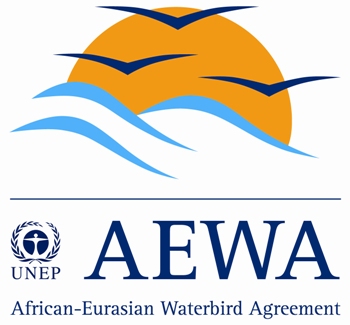 Plan d’action de l’AEWA pour l’Afrique 2012-2017Un guide pour la mise en œuvre du Plan stratégique 2009-2017 de l’AEWA dans la région africaineTable des matièresListe des tableaux	2Liste des figures	3Liste des acronymes	31.	Introduction	42.	Méthodologie	43.	Activités et résultats attendus du Plan d’action pour l’Afrique	53.1	Objectif 1	63.2	Objectif 2	83.3	Objectif 3	103.4	Objectif 4	123.5	Objectif 5	144.	Budget provisionnel	175.	Mise en œuvre du Plan d’action pour l’Afrique	186.	Activités et résultats prévus pour parvenir à un meilleur état de conservation des oiseaux d’eau migrateurs en Afrique	206.1	Actions pour réaliser l’Objectif 1 du Plan stratégique de l’AEWA	206.2	Actions pour réaliser l’Objectif 2 du Plan stratégique de l’AEWA	246.3	Actions pour réaliser l’Objectif 3 du Plan stratégique de l’AEW A	276.4	Actions pour réaliser l’Objectif 4 du Plan stratégique de l’AEWA	296.5	Actions pour réaliser l’Objectif 5 du Plan stratégique de l’AEWA	31Annexe 1 :	36Annexe 2	44Liste des tableauxTableau 1 : Résultats et actions pour la mise en œuvre de la cible 1.1 de l’objectif 1	20Tableau 2 : Résultats et actions pour la mise en œuvre de la cible 1.2 de l’objectif 1	20Tableau 3 : Résultats et actions pour la mise en œuvre de la cible 1.3 de l’objectif 1	22Tableau 4 : Résultats et actions pour la mise en œuvre de la cible 1.4 de l’objectif 1	23Tableau 5 : Résultats et actions pour la mise en œuvre de la cible 2.1 de l’objectif 2	24Tableau 6 : Résultats et actions pour la mise en œuvre de la cible 2.2 de l’objectif 2	25Tableau 7 : Résultats et actions pour la mise en œuvre de la cible 2.3 de l’objectif 2	26Tableau 8 : Résultats et actions pour la mise en œuvre de la cible 3.1 de l’objectif 3	27Tableau 9 : Résultats et actions pour la mise en œuvre de la cible 3.2 de l’objectif 3	27Tableau 10 : Résultats et actions pour la mise en œuvre de la cible 3.3 de l’objectif 3	28Tableau 11: Résultats et actions pour la mise en œuvre de la cible 3.4 de l’objectif 3	29Tableau 12 : Résultats et actions pour la mise en œuvre de la cible complémentaire 1 de l’objectif 3	29Tableau 13 : Résultats et actions pour la mise en œuvre de la cible 4.3 de l’objectif 4	30Tableau 14 : Résultats et actions pour la mise en œuvre de la cible 5.1 de l’objectif 5	31Tableau 15 : Résultats et actions pour la mise en œuvre de la cible 5.4 de l’objectif 5	31Tableau 16 : Résultats et actions pour la mise en œuvre de la cible 5.5 de l’objectif 5	32Tableau 17 : Résultats et actions pour la mise en œuvre de la cible 5.6 de l’objectif 5	32Tableau 18 : Résultats et actions pour la mise en œuvre de la cible 5.7 de l’objectif 5	33Tableau 19 : Résultats et actions pour la mise en œuvre de la cible complémentaire 2 de l’objectif 5	33Tableau 20 : Résultats et actions pour la mise en œuvre de la cible complémentaire 3 de l’objectif 5	35Tableau 21 : Récapitulatif du budget (en euros) pour la mise en œuvre  et la coordination du Plan d’action, basé sur les priorités du Plan stratégique 2009-2017	36Tableau 22 : Récapitulatif du budget (en euros) pour la mise en œuvre et la coordination du Plan d’action pour l’Afrique, basé la priorité de mise en œuvre	42Tableau 23 : Espèces prioritaires pour le développement de plans d’action par espèce en Afrique	44Liste des figuresFigure 1 : Carte de l’aire de répartition de l’AEWA montrant les sous-régions d’Afrique	5Figure 2: États africains/ organisations/ événements enregistrés pour la campagne de la JMOM au fil des ans	13Figure 3 : Taux de recrutement de nouvelles Parties contractantes à l’AEWA en Afrique	14Figure 4 : Soumission des rapports nationaux à la MOP de l’AEWA par les Parties contractantes africaines	15Figure 5: Budget requis pour la mise en œuvre des actions ayant une priorité absolue, élevée et moyenne pour chaque période triennale	18Liste des acronymesIntroduction L'Accord sur la conservation des oiseaux d'eau migrateurs d'Afrique-Eurasie (AEWA) est un traité intergouvernemental indépendant dont l’objectif est de protéger les oiseaux  d’eau migrateurs tout le long de leur voie de migration, traversant une aire de répartition de 119 pays d’Europe, des parties de l’Asie et du Canada, du Moyen-Orient et d’Afrique. L’Accord a pour mission de maintenir les oiseaux d'eau migrateurs dans un état de conservation favorable ou de leur rendre ce statut le long de leurs voies de migration dans l’aire de répartition de l’AEWA.La région d’Afrique constitue une part importante de l’aire de répartition de l’AEWA. Elle abrite le plus grand nombre d’espèces mondialement menacées de la région de l’AEWA (34 sur 38), en comparaison avec les autres régions de l’AEWA (17 dans la région asiatique de l’Accord et 15 en Europe). En outre, l’Afrique abrite la plus grande proportion de populations d'oiseaux d'eau migrateurs mondialement menacées couvertes par l’AEWA (13%  de toutes les populations de l’AEWA présentes en Afrique sont mondialement menacées, comparé à 11,5  % en Asie et 7,3 % en Europe). La région est toutefois à la traîne dans la mise en œuvre efficace de l’Accord. Pour la mise en œuvre de l’AEWA en Afrique, il est nécessaire de fournir des efforts supplémentaires de façon prioritaire. En réponse aux défis que constitue la conservation des oiseaux d'eau migrateurs en Afrique, les Parties à l’AEWA ont unanimement adopté l’Initiative africaine pour la conservation des oiseaux d'eau migrateurs et de leurs habitats en Afrique (Résolution 4.9 de la 4ème Réunion des Parties de l’AEWA – MOP4, Madagascar, 2008).L’Initiative africaine a pour objectif de coordonner et d’améliorer la mise en œuvre de l’Accord en Afrique. Le développement d’un Plan d’action pour la mise en  œuvre de l’AEWA en Afrique a notamment été identifié comme étant l’une des principales activités à réaliser dans le cadre de cette initiative. MéthodologieLe texte légalement contraignant de l’Accord et de ses trois annexes (l’aire de répartition de l’Accord, la liste des espèces d’oiseaux d’eau auxquelles s’applique l’Accord et le Plan d’action de l’AEWA assorti de son Tableau 1 sur l’État des populations d’oiseaux d'eau migrateurs couverts par l’Accord) constitue le cadre général et indique les principales mesures que les Parties contractantes doivent mettre en œuvre au niveau national. Ces mesures s’assortissent de lignes directrices de conservation relatives à des problèmes et besoins spécifiques.Les activités de mise en œuvre de l’Accord ont été établies par priorité dans un Plan stratégique adopté par la MOP4. Ce Plan est actuellement la principale directive opérationnelle pour la mise en œuvre de l’Accord. Il identifie cinq objectifs à atteindre sur une période de neuf ans (2009-2017) et détermine une série de cibles pour guider dans l’accomplissement de chaque objectif, ainsi que des indicateurs quantifiables pour mesurer le niveau d’accomplissement de chaque objectif.Le présent Plan d’action a pour but de fournir des directives opérationnelles pour la mise en œuvre du Plan stratégique dans la région africaine. Il est structuré selon les cinq objectifs du Plan stratégique. Pour chacun de ces objectifs, une série d’actions concrètes sont identifiées. Chaque action proposée est associée à un résultat spécifique à atteindre, qui est à son tour directement lié à l’une des cibles du Plan stratégique de l’AEWA. En plus des cibles déjà identifiées dans le Plan stratégique, le Plan d’action identifie quelques cibles supplémentaires (appelés Cibles complémentaires - CT), qui sont spécifiques à la région africaine et s’attaquent à certains défis clés à relever dans la région, et qui actuellement, d’autre part, ne sont pas examinés en détail. Il faut noter que le numérotage des objectifs et des cibles qui  leur sont associées, ainsi que des résultats attendus, conservent le numérotage du Plan stratégique de l’AEWA, afin de faciliter le suivi, les références et l’évaluation postérieure.Le Plan d’action pour l’Afrique est valable pour la période 2012-2017, conformément au Plan stratégique de l’AEWA. Pour chacune des activités proposées, des délais ont été fixés pour aider la réalisation des résultats en temps voulu. Le principal organisme/la principale organisation responsable de la direction de la mise en œuvre de chacune des actions proposées dans le Plan d’action pour l’Afrique est également identifié(e). L’importance de chacune des actions proposées pour les différentes sous-régions d’Afrique est également indiquée, ainsi que toutes les priorités sous-régionales à envisager pour la mise en œuvre de ces actions. Les différentes sous-régions sont également prises en considération afin de faciliter l’organisation et la gestion de certaines des actions proposées telles qu’ateliers et cours de formation, mais elles ne représentent en aucun cas une régionalisation de la mise en œuvre de l’Accord en Afrique. La répartition sous-régionale utilisée dans le présent Plan d’action est spécifiée ci-dessous et à la Figure 1.Figure 7 : Carte de l’aire de répartition de l’AEWA montrant les sous-régions d’Afrique (Une carte actualisée est en cours d'élaboration.) Activités et résultats attendus du Plan d’action pour l’AfriqueLa section  suivante fournit une synthèse des problèmes auxquels s’attaque le Plan d’action, pour chacun des objectifs du Plan stratégique de l’AEWA. Une vue d’ensemble des problèmes et défis rencontrés dans la région est également fournie pour la réalisation de chaque objectif.Objectif 1 : Prendre des mesures de conservation pour améliorer ou maintenir l’état de conservation des espèces d’oiseaux d’eau et de leurs populationsDéfis rencontrés dans le maintien/ l’amélioration de l’état de conservation des oiseaux d'eau migrateurs en AfriqueSuivant le Plan d’action de l’AEWA, les Parties contractantes doivent adopter une législation nationale protégeant toutes les espèces de la Colonne A, identifier tous les sites d’importance internationale ou nationale pour les populations figurant au Tableau 1 et publier des inventaires nationaux de ces habitats. Elles sont en outre appelées à utiliser l’Étude d'impact environnemental et l’Évaluation stratégique environnementale (EIA/SEA) pour minimiser les impacts induits par l’homme sur les populations d'oiseaux d'eau migrateurs et leurs habitats.L’étude de l’AEWA sur la législation de la chasse et du commerce (MOP4, Madagascar, 2008) a révélé que 25 % des Parties contractantes d’Afrique n’ont toujours pas établi une protection rigoureuse des populations de la Colonne A (du Tableau 1 de l’AEWA) en ce qui concerne la chasse et le commerce et que 19 % d’entre elles ne bénéficient que d’une protection partielle.Les sites légalement protégés et les sites bien gérés offrent un refuge vital aux oiseaux d'eau migrateurs et sont fondamentaux pour leur conservation. Actuellement, nous ne disposons que d’informations limitées sur la mesure dans laquelle les Parties contractantes africaines ont identifié les sites importants pour ces oiseaux. Dans les rapports nationaux (NR) soumis à la MOP4 (remis par seulement 50 % des Parties contractantes d’Afrique), il a été déduit que les Parties avaient une bonne connaissance des habitats/sites importants pour les oiseaux d’eau sur leurs territoires et qu’elles disposaient de processus de planification de gestion bien établis pour les zones protégées. Toutefois, un bon nombre de ces pays ne gère que peu ou même aucun des sites importants pour les espèces de l’AEWA sur leur territoire. Compte tenu du fait que toutes les Parties contractantes africaines de l’AEWA, excepté l’Éthiopie, sont actuellement Parties contractantes à la Convention de Ramsar sur les zones humides, un renforcement de la collaboration avec la Convention de Ramsar pour l’identification et la désignation des sites internationaux importants pour les oiseaux d'eau migrateurs devrait être fortement envisagé. Cependant, une étude plus complète sur l’identification et la gestion appropriée des sites d’importance nationale et internationale pour les oiseaux d'eau migrateurs est nécessaire, afin de pouvoir se faire une idée plus claire de la situation de toutes les Parties d’Afrique. En Afrique, les populations humaines peuvent dépendre de façon significative des zones humides et des ressources naturelles qui y sont associées (y compris les oiseaux d'eau). La conservation de ces zones humides et des populations d'oiseaux d'eau migrateurs qui dépendent d’elles doit donc inclure la participation des communautés locales concernées et s’attaquer au développement d’activités qui menacent ces zones humides de façon croissante. Les rapports nationaux soumis à la MOP4 ont révélé que chez la plupart des Parties d’Afrique, les EIA/SEA étaient menées pour des projets pouvant affecter les populations de l’AEWA et leurs habitats (75 % des Parties ayant soumis leur rapport, soit 9 pays). L’efficacité des EIA a été identifiée comme le principal problème auquel il faut s’attaquer pour assurer que les processus de l’EIA jouent véritablement le rôle désiré en révélant les activités potentiellement dommageables et en évitant/atténuant leurs effets sur les oiseaux d'eau et leurs habitats.Les Plans d’action par espèce (SSAP) sont le principal outil de conservation dont disposent les Parties contractantes de l’AEWA pour guider la conservation de certaines espèces de façon coordonnée le long des itinéraires de migration. L’étude internationale sur le stade de préparation et de mise en œuvre des plans d’action par espèce de l’AEWA et les rapports nationaux soumis à la MOP4 ont révélé que c’est en Afrique que les progrès les moins importants ont été réalisés pour la mise en œuvre des SSAP internationaux existants. La liste des priorités pour le développement de SSAP dans la région de l’AEWA (Tableau 9 sur l’étude sur les SSAP de l’AEWA) contient un nombre relativement élevé de populations présentes en Afrique, comparé à d’autres régions de l’AEWA. Dans le développement de nouveaux SSAP importants pour les populations de l’AEWA en Afrique, il faudra se concentrer sur les populations globalement menacées figurant comme prioritaires dans l’Étude sur les SSAP. L’accent devrait davantage être mis sur la mise en œuvre des SSAP, tant existants que nouveaux, importants pour l’Afrique.Résultats attendusSur la base de l’analyse précédente, les résultats suivants ont été identifiés comme étant ceux qu’il est souhaitable d’atteindre en Afrique d’ici à 2017 :1.1.1 : Toutes les Parties contractantes ont adopté une législation nationale protégeant toutes les espèces de la Colonne A,1.2.1 : Toutes les Parties contractantes ont mis en place un réseau complet de sites  (d’importance internationale et nationale),1.2.2 : Toutes les Parties contractantes ont fourni un statut juridique ou autre protection à tous les sites de ce réseau,1.2.3 : Toutes les Parties contractantes ont mis en place des plans de gestion de sites en vue, entre autres, de la conservation des oiseaux d'eau, et elles les ont mis en œuvre dans les sites du réseau,1.3.1 : Toutes les Parties contractantes ont mis en place des règlementations EIA/SEA qui prennent pleinement compte des impacts sur la biodiversité, y compris les oiseaux d'eau,1.3.2 : La capacité des fonctionnaires gouvernementaux liés à l’AEWA dans toutes les Parties contractantes, à participer à des processus d’EIA/SEA est accrue,1.3.3 : La Procédure d'évaluation de la mise en œuvre de l’AEWA (IRP) est utilisée pour résoudre les cas litigieux de menace des populations de l’AEWA chez les Parties contractantes africaines,1.4.1 : Toutes les espèces/populations de l’AEWA présentes en Afrique  et qui sont globalement menacées et marquées d’un astérisque font l’objet d’un SSAP, et1.4.2 : Tous les SSAP disposent des mécanismes de coordination internationaux, opérationnels (Groupes de travail internationaux sur les espèces de l’AEWA).Actions proposées pour assurer un état de conservation favorable aux oiseaux d'eau migrateurs d’AfriqueLe Secrétariat mènera une analyse détaillée sur l’état actuel de la législation nationale pour la protection des espèces de la Colonne A, chez toutes les Parties africaines, à travers les rapports nationaux soumis à la MOP5 et, le cas échéant, de demandes directes d’informations. Les lacunes identifiées dans la législation nationale seront communiquées aux Parties contractantes, assorties de conseils spécifiques pour développer/amender les législations nationales, s’il y a lieu. Ce processus tiendra compte de la nature dynamique du Tableau 1 des populations de l’AEWA (et donc des espèces de la Colonne A).L’Étude internationale sur les sites de l’AEWA (MOP5, 2012) fournit des informations sur l’état actuel des réseaux de sites, des zones protégées et de la gestion des sites d’importance internationale pour les espèces de l’AEWA en Afrique (sur la base de l’Application Réseau de sites critiques ou Outil CSN et autres sources). Des études documentaires supplémentaires seront réalisées afin d’incorporer les informations sur les sites d’importance nationale pour les oiseaux d'eau migrateurs de chaque Partie africaine. En complément, des ateliers sous-régionaux seront organisés en collaboration avec la Convention de Ramsar, dans le but multiple d’assurer des formations sur l’Outil CSN, d’identifier les informations manquantes et d’établir des priorités pour les études et surveillances futures. Les agences nationales de mise en œuvre de chaque Partie africaine seront responsables de la mise à jour et/ou du développement de leur réseau national de sites importants pour les espèces de l’AEWA (en utilisant les lignes directrices de l’AEWA sur la préparation des inventaires de sites pour les oiseaux d'eau migrateurs). Ces inventaires nationaux serviront d’instruments de prise de décision lors de la désignation future de zones protégées et autres sites sous gestion (Sites Ramsar, Sites importants pour les oiseaux d’eau (IBA), Sites du patrimoine mondial (WHS), etc.).Le jumelage de sites dans les pays développés avec des sites africains sélectionnés, importants pour les espèces de l’AEWA, sera encouragé.  Ceci permettra l’échange de connaissances et d’expertise, et la fourniture des outils et du matériel de base pour mener l’action de conservation en Afrique. Les connaissances et l’expertise acquises par le biais du jumelage seront transférées, améliorant ainsi la gestion des sites dans la région.Le statut d’application des EIA/SEA par les Parties de l’AEWA en Afrique sera déterminé à partir des rapports nationaux soumis à la MOP5 et le cas échéant, par communication directe avec les Parties. Les lacunes identifiées seront communiquées à chaque Partie africaine, avec des conseils pour développer ou amender les règlements et processus d’EIA/SEA, en collaboration avec les parties prenantes internationales concernées (par ex. le Centre de droit environnemental de l’UICN, l’Association internationale pour l'évaluation d'impacts (IAIA), etc.). Quatre ateliers sous-régionaux de renforcement des capacités, ciblant tous les points focaux de l’AEWA (Correspondants nationaux et techniques) en Afrique, seront organisés afin d’améliorer leur participation aux processus d’EIA/SEA. Si possible, ces ateliers seront organisés en synergie avec d’autres accords multilatéraux sur l’environnement (AME) confrontés à des défis similaires en  matière d’EIA/SEA en Afrique.La Procédure d’évaluation de la mise en œuvre de l’AEWA (IRP) établi lors de la MOP4 a pour objectif d’aider les Parties contractantes à prendre en main les menaces aux espèces/populations de l’AEWA et leurs habitats, en apportant des services consultatifs fournis par le Secrétariat de l'AEWA et autres partenaires et experts concernés. L’agence responsable de la mise en œuvre de l’AEWA dans chaque Partie africaine doit rendre compte de ces cas au Secrétariat de l'AEWA afin de permettre l’organisation de missions IRP là où nécessaire. Compte tenu des chevauchements significatifs dans les problèmes couverts par l’IRP de l’AEWA et les processus similaires des Missions consultatives de Ramsar (RAM), la collaboration devra être maintenue et renforcée avec le Secrétariat de Ramsar pour la mise en œuvre  des IRP et des RAM en Afrique.De nouveaux SSAP seront développés pour les neuf populations africaines globalement menacées figurant dans le Tableau 9 de l’étude des SSAP de l’AEWA (voir Tableau 23 de l’Annexe 2). Des groupes de travail internationaux par espèce (ISWG) seront établis et maintenus pour tous les SSAP africains, et incluront des représentants gouvernementaux et des experts de chaque État de l’aire de répartition concerné. Les États de l’aire de répartition concernés chercheront à établir et à coordonner leurs ISWG. Les agences nationales de mise en œuvre de l’AEWA désigneront des représentants à ces ISWG dès que ceux-ci auront été établis.Une évaluation sera réalisée afin de déterminer si le Dendrocygne à dos blanc (Thalassornis leuconotus leuconotus – classé à la catégorie 2, dans la Colonne A du Tableau 1 de l’AEWA et marqué d’un astérisque) est chassé dans ces États de l'aire de répartition. Dans ce cas, là où on estimera que l’espèce est chassée, un SSAP sera développé afin de guider l’utilisation durable de l’espèce et mettre en œuvre le principe de gestion adaptée des prélèvements, en accord avec le paragraphe 2.1.2 du plan d’action de l’AEWA.Objectif 2 : Garantir que tout prélèvement d’oiseaux d’eau dans la zone de l’Accord est durableDéfis rencontrés dans la garantie de l’utilisation durable des oiseaux d’eau en AfriqueDans l’aire de répartition de l’AEWA, c’est en Afrique que le plus haut niveau de commerce illégal a été enregistré, avec 39 % des pays africains concernés (et 22 % partiellement concernés), comparé à 19 % en Eurasie (et 19 % partiellement concernés) et 15 % en Europe (avec 15 % partiellement concernés). L’importance socioéconomique du commerce des oiseaux d'eau dans la région africaine contribue de façon significative à ces chiffres. C’est pourquoi les mesures visant à promouvoir l’utilisation durable des populations d’oiseaux d’eau et de leurs habitats en Afrique doivent impliquer les communautés locales et comprendre un composant sur les moyens de subsistance des populations.L’Accord recommande la coordination internationale pour le recueil de données de prélèvement, afin d’assurer l’utilisation durable des populations de l’AEWA le long de leurs itinéraires de migration. L’Étude de l’AEWA sur la législation de la chasse et du commerce (2007) a indiqué que 39 % des Parties contractantes africaines disposaient d’un système de recueil des données de prélèvement d’oiseaux d’eau (comparé à 90 % en Europe et 50 % en Asie). Par ailleurs, seules 50 % des Parties africaines ont juridiquement interdit l’utilisation des appâts empoisonnés. Le braconnage était le plus élevé en Afrique (96 % des pays étant affectés), celui des oiseaux d’eau étant largement répandu. La plupart des Parties contractantes africaines manquent des dispositions légales pour réduire le braconnage et réguler le commerce des oiseaux d’eau et les méthodes de chasse. Parmi les Parties africaines, 63 % n'ont aucune obligation juridique pour l’adhérence des chasseurs à des clubs de chasse / associations, ce qui rend encore plus difficile de réguler l’utilisation des oiseaux d’eau. L’intoxication des oiseaux d’eaux par la grenaille de plomb demeure l’un des principaux défis à relever pour parvenir à une utilisation rationnelle des oiseaux d’eau. Le Plan d’action de l’AEWA (Paragraphe 4.1.4) appelle les Parties contractantes à « s’efforcer de supprimer l’utilisation de la grenaille de plomb de chasse dans les zones humides dès que possible, conformément à des calendriers qu’elles se seront imposés et qu’elles auront publiés » et la deuxième session de la Réunion des Parties a demandé aux Parties de renforcer leurs efforts à cet effet (Résolution 2.2). La Résolution 4.1 (MOP4, Madagascar, 2008) souligne encore davantage le besoin de promouvoir la communication et de sensibiliser tant les autorités gouvernementales que les communautés de chasseurs. Toutefois, en 2008, on continuait de chasser avec de la grenaille de plomb dans les zones humides dans 79 % des pays d’Afrique. Au moins 67 % des Parties africaines doivent encore introduire des mesures pour supprimer progressivement l’utilisation de la grenaille de plomb pour la chasse dans les zones humides. Le manque de sensibilisation au sein des autorités gouvernementales et des communautés de chasse, sur l’intoxication des oiseaux d’eau a été identifié comme un problème majeur chez 58 % des parties d’Afrique.Résultats attendusL’utilisation durable des populations d'oiseaux d'eau migrateurs en Afrique devrait donc répondre, en priorité, à la minimisation du braconnage, l’utilisation des appâts empoisonnés et des méthodes non-sélectives de prélèvement d’oiseaux d’eau, ainsi qu’à l’amélioration des moyens de subsistance des communautés concernées. Concernant la suppression progressive de l'utilisation de la grenaille de plomb pour la chasse dans les zones humides, la coordination internationale du recueil et de la compilation des données sur les prélèvements devrait principalement se concentrer sur l’Afrique du Nord.Sur la base de l’analyse précédente, les résultats suivants ont été identifiés comme étant souhaitables d’atteindre en Afrique d’ici à 2017, afin de garantir la réalisation de l’objectif 2 du Plan stratégique de l’AEWA en Afrique :2.1.1 : Toutes les Parties contractantes de l’Afrique du Nord ont mis en place une législation interdisant l’utilisation de la grenaille de plomb dans les zones humides,2.2.1 : Toutes les Parties contractantes établissent un système de recueil des données sur le prélèvement d’oiseaux d’eau,2.2.2 : Un plan sous-régional de recueil des données sur les prélèvements est opérationnel en Afrique du Nord,2.3.1 : Toutes les Parties contractantes ont mis en place une législation pertinente pour réduire/éliminer les prélèvements illégaux d’oiseaux d’eau et encouragent les méthodes de chasse durables, et les mettent en œuvre entièrement.Actions proposées pour l’utilisation durable des populations d'oiseaux d'eau migrateurs en AfriqueEn collaboration avec les organisations partenaires et les agences de développement, le Secrétariat développera et mettra en œuvre des projets pilotes visant à relier la conservation des oiseaux d’eau à des opportunités de subsistance alternatives pour les communautés locales qui dépendent étroitement des populations de l’AEWA et de leurs habitats. Au moins un de ces projets sera mis en œuvre dans chaque sous-région africaine.Une évaluation détaillée de l’état actuel des systèmes de recueil des données sur les prélèvements d’oiseaux d’eau en Afrique sera réalisée à partir des rapports nationaux soumis à la MOP5, et autres informations demandées. Les pays ne disposant pas de ce genre de systèmes seront encouragés et aidés dans la conception, l’adoption et la mise en œuvre de systèmes cohérents pour le recueil des données de prélèvements d’oiseaux d’eau. Compte tenu de la complexité de l’établissement et de l’entretien de mécanismes internationaux de coordination pour le recueil des données sur les prélèvements, et du temps nécessaire à cet effet, le présent Plan d’action s’attaquera seulement à cette question dans l’Afrique du Nord, considérant l’importance de la chasse dans cette sous-région et de la coordination relativement bonne des systèmes de chasse. Les leçons apprises et les résultats obtenus seront par la suite appliqués à d’autres sous-régions d’Afrique, selon les besoins identifiés dans chacune des sous-régions.Compte tenu du fait que la chasse au fusil est perçue comme une méthode de chasse plus importante en Afrique du Nord, en comparaison avec d’autres parties de l’Afrique, les efforts pour réduire progressivement l’utilisation de la grenaille de plomb en Afrique se concentreront sur cette sous-région. Les Parties nord-africaines seront encouragées à établir des calendriers qu’elles s’imposeront elles-mêmes pour supprimer l’utilisation de la grenaille de plomb dans les zones humides, avec les conseils du Secrétariat, du Comité technique, des associations internationales de chasseurs, et l’expériences des autres États de l'aire de répartition à ce sujet. Les Parties contractantes concernées s’assureront ensuite le développement et l’adoption d’une législation pour interdire l’utilisation de la grenaille de plomb pour la chasse dans les zones humides. Les agences nationales mettant en œuvre l’AEWA devront identifier les principales parties prenantes et les faire participer aux processus nationaux.Objectif 3 : Améliorer les connaissances sur les espèces et leurs populations, les voies de migration et les menaces comme fondement de l’action de conservationDéfis rencontrés dans l’amélioration des connaissances sur les espèces d’oiseaux d’eau et leurs populations en AfriqueNous manquons de surveillances et d’études coordonnées réalisées régulièrement pour beaucoup de populations d'oiseaux d'eau présentes en Afrique. Le recensement des oiseaux d'eau d’Afrique (AfWC) a jusqu’ici fourni des informations fiables et précieuses sur les populations de l’AEWA présentes en Afrique, ce qui contribue à l’évaluation de l’état des populations de l’AEWA et de leurs sites en Afrique. Toutefois, le réseau AfWC a besoin d’être mieux développé et amélioré car pour de nombreuses zones humides importantes pour les espèces de l’AEWA en Afrique, peu ou pas d’informations sont disponibles en raison de leur inaccessibilité, de leur immensité et/ou d’une capacité locale inadéquate pour leur étude/surveillance. Dans la région, il faut également prendre en main le manque d’outils/équipements pour la réalisation d’études/surveillances sur le terrain.On en sait peu sur beaucoup de migrateurs intra-africains et leurs itinéraires de migration. Ceci est en partie lié à l’inadéquation de la capacité destinée à effectuer des recherches et surveillances dans la région, ce qui entraîne une dépendance par rapport à l’expertise externe pour les recherches, études et surveillances des oiseaux d’eau. Le baguage des oiseaux d'eau est l’une des techniques les plus efficaces pour étudier la biologie, l’écologie, le comportement/les mouvements, la productivité de la reproduction et la démographie des populations d’oiseaux (comme décrit par l’Union européenne pour le baguage des oiseaux d’eau (EURING). Dans le cas des oiseaux migrateurs, le baguage permet de définir leurs routes migratoires et leurs aires de repos. En Afrique, le baguage des oiseaux en est toujours à un stade embryonnaire et le Programme de baguage des oiseaux d'Afrique (AFRING) établi avec l’aide de l’AEWA, a besoin d’être renforcé et soutenu. La capacité nationale pour le développement et l’entretien des programmes nationaux de surveillance a besoin d’être améliorée et soutenue dans toute la région.Résultats attendusPour améliorer les connaissances importantes sur la conservation des oiseaux d'eau migrateurs, il faut établir un processus international pour le recueil des données de surveillance, ainsi qu’établir et poursuivre des programmes nationaux de surveillance visant à évaluer l’état de conservation des oiseaux d'eau, établir des programmes de recherche concernant l’AEWA, et partager les informations sur les meilleures pratiques pour la conservation des oiseaux d'eau dans la région. Afin d’améliorer la pertinence du Plan stratégique pour l’Afrique, une cible complémentaire (CT1) a été identifiée pour contribuer à l’amélioration de la qualité et de la quantité des données sur les mouvements d’oiseaux d’eau en Afrique.Sur la base de l’analyse précédente, les résultats suivants ont été identifiés comme étant souhaitable d’atteindre en Afrique d’ici à 2017, afin de garantir la réalisation de l’objectif 3 du Plan stratégique de l’AEWA en Afrique :3.1.1 : Une amélioration de la quantité et qualité des données sur les populations d’oiseaux en Afrique, 3.2.1 : La moitié des Parties contractantes disposent toute l’année (le cas échéant) des systèmes de surveillance,3.3.1 : Au moins trois nouveaux programmes de recherche liés à l’AEWA sont établis en Afrique,3.3.2 : La capacité scientifique sur les questions relatives aux oiseaux d'eau/à l’AEWA en Afrique est augmentée par le biais de bourses/programmes d’échange impliquant des universités africaines et européennes,3.4.1 : Chaque Partie contractante d’Afrique a publié au moins une meilleure pratique relative à l’AEWA dans le journal en ligne www.conservationevidence.com, CT/1.1 : Les capacités panafricaines et nationales pour le baguage des oiseaux d’eau sont renforcées dans le cadre d’AFRING.Actions proposées pour améliorer les connaissances sur les populations d’oiseaux d’eau migrateurs et leurs habitats en AfriqueLes différentes organisations internationales et AME participant directement ou indirectement au Recensement international des oiseaux d'eau (IWC) développent actuellement une stratégie pour assurer la continuité et la durabilité de ce programme. Dans le cadre de l’IWC, l’AEWA apportera son support à l’AfWC sous forme d'un financement annuel régulier visant à assurer la coordination et la réalisation de l’AfWC, ainsi que la mise à disposition de matériel/équipement de terrain de base pour les volontaires du réseau AfWC. Un examen de tous les programmes nationaux de surveillance sera réalisée chez toutes les Parties contractantes africaines afin de pouvoir se faire une idée claire des Parties qui ne disposent pas de ce genre de programmes et des lacunes existantes dans les programmes en cours. On expliquera alors aux Parties contractantes comment prendre en main les priorités dans le cadre de futures surveillances et études dans leurs pays. Le module de formation existant, développé par l’Office National de la Chasse et de la Faune Sauvage (ONCFS) pour l’étude des populations d'oiseaux d'eau en Afrique sub-saharienne, sera mis à jour afin de développer un module de référence visant à améliorer la capacité de l’étude des oiseaux d’eau migrateurs en Afrique, dans le cadre de l’AEWA. Le jumelage entre des Parties contractantes de l’AEWA des pays développés et des Parties africaines sélectionnées sera également encouragé et facilité par les agences nationales de mise en œuvre concernées. Ceci permettra d’échanger expertise et connaissances afin d’établir ensuite des programmes nationaux de surveillance dans les Parties africaines correspondantes. Le jumelage doit en outre résulter dans la fourniture de ressources techniques pour l’étude et la surveillance en Afrique.Les recherches à effectuer en priorité pour la conservation des oiseaux d'eau migrateurs en Afrique seront identifiées en collaboration avec les instituts de recherche et les agences nationales de mise en œuvre. Des fonds seront cherchés pour mettre en place au moins trois programmes de recherche liés à l’AEWA en Afrique, sur la base des besoins identifiés. Un concept de projet sera développé afin d’introduire un programme de bourse d’études/d’échange portant la marque de l’AEWA, qui sera mené dans les universités africaines et européennes à l’intention des bousiers/chercheurs africains. Ceci sera fait en étroite coopération avec le TC de l’AEWA. On identifiera les universités africaines et européennes intéressées dans lesquelles le programme de bourses d’études/ d’échange sera établi et mis en œuvre. Cette approche contribuera de façon significative à développer et à assurer une expertise suffisante sur les oiseaux d’eau en Afrique. Chaque Partie africaine de l’AEWA sera encouragée à publier au moins un article sur les meilleures pratiques de conservation des oiseaux d’eau migrateurs dans leur pays. Les connaissances/pratiques indigènes qui ont contribué de façon évidente à la conservation des oiseaux d'eau migrateurs seront mises en exergue.Le comité de pilotage déjà établi pour AFRING (comportant des représentants de chacune des cinq sous-régions africaines) se réunira pour développer et établir une stratégie opérationnelle et institutionnelle pour le Programme de baguage panafricain. Dans la mesure du possible, la stratégie AFRING impliquera directement les programmes de baguage existant dans la région (Programme de baguage d’Afrique de l’Est à Nairobi, Programme de baguage du Ghana, Centre d’Étude des Migrations d’Oiseaux – Institut Scientifique de Rabat). Des fonds de démarrage seront assurés pour aider à la mise en œuvre initiale de la stratégie AFRING. Deux cours de baguage seront organisés pour les pays africains francophones qui n’ont pas participé aux cours de baguage déjà organisés dans le cadre d’AFRING.Objectif 4 : Améliorer la communication, l’éducation et la sensibilisation du public (CESP) sur les espèces oiseaux d'eau migrateurs, leurs voies de migration, leur rôle dans la réduction de la pauvreté, les menaces auxquelles elles sont confrontées et la nécessité de mesures destinées à leur conservation et celle de leurs habitatsDéfis rencontrés dans l’amélioration de la communication, de l’éducation et de la sensibilisation du public sur la conservation des espèces d’oiseaux d’eau migrateurs et les questions liées à l’AEWA en Afrique On attend des Parties contractantes qu’elles élaborent et poursuivent des programmes de sensibilisation à la conservation des oiseaux d'eau migrateurs et l’Accord en général (Paragraphe 2.j de l’Article III du texte de l’Accord). Une communication efficace est porteuse de messages clés qui prennent en considération l’importance des oiseaux d'eau migrateurs dans la région. Le Plan stratégique (2009-2017) met l’accent sur la mise en œuvre de la Stratégie de communication (adoptée par la MOP3, Sénégal, 2005) et le Plan d’action pour l’Afrique doit aider à renforcer la mise en œuvre de la Stratégie de communication en Afrique. Le rôle, la valeur et la perception des oiseaux d’eau migrateurs en Afrique, notamment en relation avec les moyens de subsistance de la population, doivent déterminer les messages clés élaborés pour la région africaine en matière de CESP sur la conservation des oiseaux d'eau migrateurs et autres questions liées à l’AEWA. Les méthodes de CESP employées en Afrique doivent se conformer aux systèmes et outils de communication disponibles dans la région. En plus de moyens limités en termes de ressources humaines et de capacité pour la mise en œuvre de l’Accord, les agences nationales de mise en œuvre sont également confrontées à un manque de matériel d’information pour les activités CESP relatives à l’AEWA.Depuis son lancement en 2006, la campagne de la Journée Mondiale des Oiseaux Migrateurs (JMOM) a été un instrument CESP efficace en Afrique. La campagne de la JMOM diffuse annuellement un message spécifiquement lié à la conservation des oiseaux d’eau migrateurs auprès d’un vaste groupe cible en Afrique. En Afrique, le nombre d'organisations participantes et d’événements JMOM officiellement enregistrés n’a cessé de croître au fil des ans (voir Figure 2). Ayant l’avantage de toucher tant les Parties contractantes que les Parties non contractantes, la campagne de la JMOM doit être poursuivie car elle constitue un outil CESP efficace pour l’AEWA. En Afrique, pour améliorer la communication sur les oiseaux d'eau migrateurs et les questions liées à l’AEWA, il faut se concentrer sur l’accroissement de la sensibilisation et de la compréhension à tous les niveaux de chaque Partie contractante. En Afrique, on désire que les activités CESP de l’Accord atteignent les résultats suivants :4.3.1 : Au moins 25 % des Parties contractantes africaines ont développé et mettent en œuvre des programmes axés sur la sensibilisation à la conservation des oiseaux d’eau et l’AEWA, ainsi que sur leur compréhension, et4.3.2 : La campagne de la Journée Mondiale des Oiseaux Migrateurs est célébrée dans chacune des Parties contractantes.Figure 2: États africains/ organisations/ événements enregistrés pour la campagne de la JMOM au fil des ansActions proposées pour améliorer les activités CESP liées à l’AEWA en Afrique :Les correspondants locaux nationaux et les correspondants techniques locaux de l’AEWA ont les compétences nécessaires pour la prise en main des aspects techniques des questions liées à la conservation des oiseaux d'eau migrateurs au niveau national. Le recours à des correspondants nationaux responsables de la communication, de l’éducation et de la sensibilisation du public (correspondants locaux CESP) sera adopté par la région d’Afrique afin d’améliorer la capacité CESP des agences nationales de mise en œuvre. Les correspondants locaux CESP de l’AEWA seront officiellement désignés par les gouvernements respectifs et seront de préférence des agences/organisations ayant quelque expérience de la CESP.Un kit de communication sera développé afin que les correspondants locaux CESP disposent de matériel prêt à l’emploi pour réaliser leur nouvelle tâche. Le kit CESP sera disponible en anglais et en français et, selon les ressources disponibles, en arabe et en portugais. Les Parties africaines seront encouragées à rendre ce kit disponible dans d’autres langues, le cas échéant. Le kit CESP de l’AEWA sera accompagné de trois formations organisées pour les correspondants locaux CESP de l’AEWA, afin de les préparer à leur nouveau rôle et de les assister dans le développement d’une stratégie CESP nationale (en collaboration avec les correspondants nationaux et techniques de l’AEWA). Toutes les Parties contractantes africaines seront encouragées à participer à la campagne de la JMOM en leur fournissant un capital initial pour organiser certaines activités au niveau national. En outre, le Secrétariat (en collaboration avec les correspondants nationaux de l’AEWA et les correspondants CESP locaux) organisera un évènement JMOM majeur par an, chaque année dans une sous-région différente, et participera à cet événement. La mise en œuvre du Plan d’action pour l’Afrique devrait aider à renforcer et à adapter la mise en œuvre des activités CESP liées à l’AEWA en Afrique, et elle devrait aboutir à une meilleure coordination et à une plus grande participation des pays d’Afrique à la campagne annuelle de la Journée Mondiale des Oiseaux Migrateurs.Objectif 5 : Améliorer la capacité des États de l’aire de répartition et la coopération et les capacités internationales pour une conservation des espèces d’oiseaux d’eau migrateurs et de leurs voies de migrationDéfis rencontrés dans l’amélioration de la coopération internationale pour la conservation des oiseaux d’eau migrateurs en AfriqueDe tous les États actuellement membres de l’AEWA, 41 % sont africains (26 des 63 Parties contractantes). Le taux d’adhésion de nouvelles Parties africaines à l’AEWA a chuté de façon importante au fil des ans, même si environ la moitié des pays d’Afrique ne se sont pas encore joints à l’AEWA (voir Figure 3). Les Parties non contractantes à l’AEWA n’ont pas d’obligations légales envers la conservation des oiseaux d'eau migrateurs, ce qui se traduit par un manque de mise en œuvre efficace de l’Accord dans la région. Les principales lacunes en termes d’adhésion à l’AEWA sont notées dans les sous-régions d’Afrique australe et centrale (voir Figure 1, paragraphe 2). Les principales phases du processus d’accession diffèrent d’un pays à l’autre, demandant de quelques mois à plusieurs années pour s’accomplir et nécessitant en cela un suivi individuel. L’Union africaine et les communautés économiques régionales offrent l’un des principaux forums pour la promotion de la mise en œuvre des traités légaux internationaux mondiaux et régionaux. L’adhésion de l’Union africaine à l’AEWA doit être encore encouragée afin de promouvoir l’engagement de tous les pays d’Afrique envers la conservation des oiseaux d'eau migrateurs. L’accession de nouvelles Parties d’Afrique devra être poursuivie en collaboration avec les communautés économiques régionales.Figure 3 : Taux de recrutement de nouvelles Parties contractantes à l’AEWA en AfriqueLe programme du Fonds de petites subventions de l’AEWA (FPS), établi par la MOP1 en 1999, est devenu opérationnel en 2010 grâce à l’allocation de 20 000 euros/an au budget principal de l’AEWA 2009-2012 pour des projets FPS menés en Afrique, et à une contribution volontaire du gouvernement français. Le FPS de l’AEWA dépend largement de contributions volontaires, ce qui peut compromettre sa durabilité. Ce programme offre un instrument pratique pour stimuler la mise en œuvre de l’AEWA en Afrique et il a besoin d’être poursuivi sur une base annuelle, au moins dans la région d’Afrique.La proportion de Parties africaines soumettant leurs rapports nationaux à la MOP a augmenté avec le temps à chaque session de la MOP (voir figure 4). La plus forte proportion de rapports nationaux soumis par des Parties africaines a été enregistrée lors de la MOP4, quelque 58 % des Parties contractantes africaines ayant alors soumis leur rapport. Cependant, pour assurer une évaluation complète des progrès réalisés dans la mise en œuvre de l’Accord en Afrique, toutes les Parties contractantes africaines devraient idéalement soumettre leur rapport national. De l’aide supplémentaire sera nécessaire pour améliorer la capacité des agences nationales de mise en œuvre africaines à utiliser le nouveau système en ligne de soumission des rapports nationaux de l’AEWA, afin d’assurer leur soumission réelle et en temps voulu à chaque session de la MOP.Après le recrutement de nouvelles Parties à l’AEWA, une aide limitée est offerte pour encourager la mise en œuvre nationale et assurer ainsi la conformité avec la mise en œuvre de l’Accord au niveau national. Des informations et conseils limités sont en outre actuellement fournis aux agences nationales de mise en œuvre sur leurs rôles et responsabilités, et les ressources disponibles pour les accomplir. Leur participation aux processus relatifs à l’AEWA est donc restreinte.Figure 4 : Soumission des rapports nationaux à la MOP de l’AEWA par les Parties contractantes africainesLe Kit de formation Voies de migration  (FTK), développé dans le cadre du projet du PNUE/FEM Wings Over Wetlands (WOW) du Projet voies de migration d'Afrique-Eurasie, fournit différents modules visant à améliorer la mise en œuvre de l’AEWA par différents groupes cibles au niveau national. Malheureusement, le FTK n’a pas été utilisé de façon systématique dans le cadre de l’AEWA, en raison d’un manque de fonds. Ce kit doit être utilisé, notamment dans la région d’Afrique. Le FTK sert également d’outil pédagogique pour la conservation des oiseaux d'eau migrateurs et il doit être adopté par les Parties contractantes africaines afin d’être utilisé dans les institutions d’enseignement s’occupant de la vie sauvage.Résultats attendusSur la base de l’analyse précédente, le Plan d’action pour l’Afrique se concentre sur l’accroissement de l’adhésion des États à l’AEWA, le maintien et le soutien du SGF de l’AEWA, l’accroissement du taux de soumission des rapports nationaux, l’amélioration de la capacité du personnel national à mettre en œuvre l’AEWA et l’établissement de mécanismes de coordination nationale pour la mise en œuvre de l’Accord. Les cibles complémentaires (CT2 et CT3) qui ne sont actuellement pas couvertes par le Plan stratégique de l’AEWA seront également prises en main et elles incluent l’amélioration générale de la capacité générale pour l’approche au niveau de la voie de migration de la conservation des oiseaux d'eau migrateurs et le renforcement de la participation des Parties africaines aux processus de l’AEWA.Une coopération internationale améliorée pour la conservation des oiseaux d'eau migrateurs en Afrique devrait permettre d’atteindre les résultats suivants :5.1.1 : D’ici à 2017, le nombre de Parties contractantes en Afrique est passé à 45, y compris l’Union africaine,5.4.1 : Au moins 50 000 euros seront débloqués par an pour les pays africains pour la mise en œuvre de l’AEWA,5.5.1 : Toutes les Parties contractantes africaines soumettent régulièrement des rapports nationaux complets,5.6.1 : Tous les correspondants nationaux et correspondants locaux techniques de l’AEWA ont reçu une formation sur la mise en œuvre de l’AEWA,5.7.1 : Dans au moins 50 % des Parties contractantes d’Afrique, des mécanismes de coordination nationaux de l’AEWA ont été établis et sont opérationnels sur une base régulière,CT/2.1 : dans chaque État de l'aire de répartition africaine, au moins deux formateurs ont été formés à donner des cours de formation au moyen du Kit de formation Voie de migration (FTK), CT/2.2 : Au moins un atelier national se servant du FTK a eu lieu dans chaque Partie contractante,CT/2.3 : Le FTK a été incorporé dans les programmes d’au moins cinq instituts de formation sur la faune sauvage en Afrique,CT/2.4 : Le FTK est disponible dans le cadre d’un cours à distance (e-learning) basé dans un institut d’enseignement supérieur,CT/3.1 : Une réunion préparatoire pour la MOP a lieu pour la région africaine au cours de chaque période triennale, etCT/3.2 : Les correspondants nationaux de chaque Partie contractante ont suivi une formation sur les techniques de négociation dans le cadre des accords multilatéraux sur l’environnement.Défis rencontrés dans la réalisation d’une coopération internationale pour la conservation des oiseaux d’eau migrateurs en AfriqueLes Parties non contractantes d’Afrique australe ont recommandé d’approcher leur accession aux traités internationaux par le biais de leur Communauté de développement d'Afrique australe (SADC). Un atelier sous-régional sur la promotion de l’adhésion à l’AEWA sera organisé pour les Parties non contractantes de la SADC, en collaboration avec le Secrétariat de la SADC et autres partenaires concernés par la conservation des oiseaux d'eau dans la sous-région. Un atelier similaire sera organisé pour les Parties contractantes d’Afrique centrale, en collaboration avec la Communauté économique et monétaire de l'Afrique centrale (CEMAC). Des ateliers d’adhésion nationale à l’AEWA seront organisés le cas échéant en Afrique de l’Ouest et de l’Est. En collaboration avec le partenaire de BirdLife au Portugal (Sociedade Portuguesa para o Estudo das Aves-SPEA), un atelier d’accession sera organisé pour les pays d’Afrique de langue portugaise.Une réunion de haut niveau sera convoquée, qui rassemblera les organes de l’Union africaine concernées, les comités économiques africains sous-régionaux et autres partenaires concernés de la région, et aura pour objectif de promouvoir l’accession de l’Union africaine à l’AEWA. Le gouvernement d’Éthiopie (où se trouvent les quartiers généraux de l’Union africaine) et le gouvernement d’Afrique du Sud (où se trouve le Parlement Panafricain) participeront directement à ce processus.La MOP de l’AEWA continuera d’allouer au moins 20 000 euros par an au budget principal de l’AEWA pour le programme SGF de l’AEWA en Afrique. En outre, les Parties contractantes à l’AEWA devront fournir des contributions volontaires d’au moins 30 000 euros par an au SGF de l’AEWA en Afrique, pour assurer que ce programme est bien mis en œuvre en Afrique chaque année.Deux sessions de formation seront organisées pour les rapporteurs nationaux désignés et les correspondants nationaux de l’AEWA concernés par l'établissement du rapport national en ligne. Ceci améliorera leur capacité à se charger du nouveau système de soumission des rapports nationaux en ligne ainsi que le processus national de soumission des rapports en général.Une étude des mécanismes nationaux de coordination existants pour la mise en œuvre de l’AEWA en Afrique sera réalisée en utilisant les informations des rapports nationaux soumis à la MOP5 et en contact direct, le cas échéant, avec les correspondants nationaux de l’AEWA. Lorsque ce genre de mécanismes de coordination est absent, l’agence de mise en œuvre de l’AEWA sera encouragée à en établir un (de préférence en utilisant l’approche d’un comité de l’AEWA). Les mécanismes nationaux de coordination nouveaux et existants seront (autant que possible) liés ou incorporés aux mécanismes de coordination des AME existantes dans les pays. Des fonds de démarrage seront fournis aux Parties contractantes pour les aider, le cas échéant, à l’établissement de mécanismes nationaux de coordination.Au moins un cours de Formation des formateurs (ToT) sur les concepts de voies de migration pour la conservation et l’utilisation rationnelle des oiseaux d’eau et des zones humides sera organisé dans chaque sous-région d’Afrique. La priorité sera accordée aux pays d’Afrique de l'Est, d’Afrique australe et aux pays anglophones d’Afrique de l’Ouest qui n’ont pas encore bénéficié de ce genre de ToT. Avec les financements de démarrage assurés par le Secrétariat et autres partenaires, les agences nationales de mise en œuvre seront encouragées à organiser des cours de formation nationaux en suivi des ToT sous-régionaux. Les activités liées à l’utilisation du FTK devraient être entreprises dans le cadre du partenariat « Post-WOW ».En collaboration avec les agences nationales de mise en œuvre d’Afrique et le partenariat « Post-WOW », le Secrétariat encouragera l’utilisation du FTK au sein des institutions académiques. Un institut d’enseignement supérieur désireux d'héberger un cours d'enseignement à distance sur les concepts de voies de migration pour la conservation et l’utilisation rationnelle des oiseaux d’eau et des zones humides (cours d'apprentissage électronique portant sur le FTK) sera identifiée et le cours d’enseignement à distance (accessible à tous les États africains de l'aire de répartition) sera mis en place et mis en œuvre. Ceci devrait contribuer à améliorer les connaissances et l’expertise en vue de la conservation des oiseaux d’eau migrateurs sur le continent.Une réunion régionale africaine, réunissant les correspondants nationaux de l’AEWA de toutes les Parties contractantes africaines et certains correspondants nationaux de Parties non contractantes de la région sera organisée à chaque période triennale. Ceci créera un forum pour discuter et partager les informations sur les principales questions pertinentes pour la conservation des oiseaux d'eau migrateurs en Afrique et permettra aux Parties africaines de déterminer une position commune sur les questions clés ciblés lors de la MOP. Ce genre de réunion servira aussi à former les correspondants nationaux à la négociation dans le cadre des AME, améliorant ainsi leur participation à l’AEWA et autres processus liés aux AME.Budget provisionnelLe budget prévisionnel nécessaire à la réalisation de chaque action (voir Tableau 21 de l’Annexe 1 et Section 6) reflète les fonds à allouer au niveau de l’Accord (budget de base de l’AEWA et/ou contributions volontaires). Ceux-ci ne prennent pas en compte les ressources devant être allouées par les agences nationales de mise en œuvre de l’AEWA ou autres parties prenantes au niveau national. Le Tableau 21 de l’Annexe 1 fournit une vue d’ensemble du budget provisionnel destiné à la mise en œuvre des actions proposées dans le Plan d’action, sur la base des objectifs du Plan stratégique de l’AEWA 2009-2017 et des actions proposées durant les deux périodes triennales concernées (2013-2015 et 2016-2017). Ces estimations budgétaires sont toutefois fournies pour la période 2013-2017, étant donné que le budget adopté à la MOP5 (2012), peut être seulement disponible/effectif à partir de 2013. Des fonds devront être également garantis afin de mettre en œuvre les trois programmes de recherche proposés pour l’Afrique (voir résultat 3.3.1) ainsi que toute Procédure utile d’évaluation de la mise en œuvre ou IRP (voir résultat 1.3.3). Ces fonds qui dépendront des priorités de recherche définies et des propositions de projet spécifiques ainsi que du nombre de cas d’IRP ne sont donc pas inclus dans le budget provisionnel du présent Plan d’action.Un montant total de 7 356 145 euros sera nécessaire pour assurer la mise en œuvre intégrale du Plan d’action pendant la période 2013-2017. Il est proposé qu´environ 53 % de ce montant (3 874 777 euros) soit assuré entre 2012 et 2015, tandis que les 47 % restants (3 481 368 euros) seront recherchés entre 2016 et 2017.Chaque résultat attendu et les activités du Plan d’action s’y rapportant sont classés par ordre de prioritaire, relative à l’urgence de mise œuvre et reflètent ainsi l’urgence d’allocation des fonds disponibles. La priorité de mise en œuvre qui en résulte est indiquée au Tableau 22. Les fonds disponibles devront être destinés à la réalisation des résultats conformément aux priorités relatives. La Figure 5 illustre la répartition du budget selon la priorité de mise en œuvre pour chaque période triennale et pour l’ensemble de la durée du présent Plan d’action.Figure 5: Budget requis pour la mise en œuvre des actions ayant une priorité absolue, élevée et moyenne pour chaque période triennaleMise en œuvre du Plan d’action pour l’AfriqueIl est prévu que le Plan d’action sera mis en œuvre par les États africains de l’aire de répartition, avec le soutien des autres États de l’aire de répartition, le Secrétariat, les organisations partenaires et le secteur privé. Les agences nationales de mise en œuvre, sous la conduite du correspondant national de l’AEWA, traceront les grandes lignes d’un plan de travail national par période triennale en vue de la mise en œuvre nationale du Plan d’action. Elles œuvreront aussi en faveur de l’allocation de ressources financières et autres pour assurer cette mise en œuvre. Les stratégies destinées à la conduite de chaque action/activité du Plan d’action seront définies au moment de leur mise en œuvre et pourront varier en fonction des pays/ sous-région/ fonds disponibles. Toutefois, pour toutes les actions proposées, l’accent sera mis sur le renforcement de la collaboration avec les programmes/projets/activités/ressources existants ou prévus par les organisations partenaires travaillant pour la conservation des oiseaux d’eau migrateurs en Afrique. L’Accord de partenariat sur la voie de migration « Post-WOW » y participera étroitement. Les États africains de l’aire de répartition et le Secrétariat devront initier et entretenir la collaboration avec les Communautés économiques régionales d’Afrique afin d’assurer le soutien légal de la mise en œuvre du Plan d’action. Le Secrétariat sera aussi responsable du démarrage de la collaboration avec les autres États de l’aire de répartition de l’AEWA, les organisations partenaires et le secteur privé pour les actions requérant ce type de collaboration.Le Secrétariat jouera un rôle central dans la conduite de la mise en œuvre du Plan d’action par le biais du mécanisme de coordination existant pour l’Initiative africaine, ainsi qu’avec le soutien des organismes de l’Accord (Comité permanent, Comité technique et Réunion des Parties). La coordination ainsi que le soutien actif de la mise en œuvre du présent Plan d’action par le Secrétariat dépendent de la disponibilité permanente des postes de Coordinateur de l’Initiative africaine et d’Assistant pour l’Initiative africaine, basés au Secrétariat. L’estimation des coûts liés à ces postes pendant la période de mise en œuvre du présent Plan d’action apparaît dans le récapitulatif du budget du Tableau 22. Étant donné que le Plan stratégique constitue le cadre du présent Plan d’action, le modèle du Rapport national en ligne pourrait être adapté pour servir à la fois de rapport à la MOP sur la mise en œuvre nationale de l’AEWA et également sur la mise œuvre du Plan d’action pour l’Afrique. Le rapport du Secrétariat à la MOP comprendra un rapport spécifique sur la mise en œuvre des tâches qu’il a dirigées. Le Secrétariat fera également la liaison avec les diverses organisations partenaires conduisant les différentes tâches en vue d’obtenir un feedback et de pouvoir à son tour communiquer ces informations à la MOP.Activités et résultats prévus pour parvenir à un meilleur état de conservation des oiseaux d’eau migrateurs en AfriqueActions pour réaliser l’Objectif 1 du Plan stratégique de l’AEWA : Prendre des mesures de conservation pour améliorer ou maintenir l’état de conservation des espèces d’oiseaux d’eau et de leurs populationsTableau 1 : Résultats et actions pour la mise en œuvre de la cible 1.1 de l’objectif 1Tableau 2 : Résultats et actions pour la mise en œuvre de la cible 1.2 de l’objectif 1Tableau 3 : Résultats et actions pour la mise en œuvre de la cible 1.3 de l’objectif 1Tableau 4 : Résultats et actions pour la mise en œuvre de la cible 1.4 de l’objectif 1Actions pour réaliser l’Objectif 2 du Plan stratégique de l’AEWA : Garantir que tout prélèvement d’oiseaux d’eau dans la zone de l’Accord est durableTableau 5 : Résultats et actions pour la mise en œuvre de la cible 2.1 de l’objectif 2Tableau 6 : Résultats et actions pour la mise en œuvre de la cible 2.2 de l’objectif 2Tableau 7 : Résultats et actions pour la mise en œuvre de la cible 2.3 de l’objectif 2Actions pour réaliser l’Objectif 3 du Plan stratégique de l’AEWA: Améliorer les connaissances sur les espèces et leurs populations, les voies de migration et les menaces comme fondement de l’action de conservationTableau 8 : Résultats et actions pour la mise en œuvre de la cible 3.1 de l’objectif 3Tableau 9 : Résultats et actions pour la mise en œuvre de la cible 3.2 de l’objectif 3Tableau 10 : Résultats et actions pour la mise en œuvre de la cible 3.3 de l’objectif 3Tableau 11: Résultats et actions pour la mise en œuvre de la cible 3.4 de l’objectif 3Tableau 12 : Résultats et actions pour la mise en œuvre de la cible complémentaire 1 de l’objectif 3Actions pour réaliser l’Objectif 4 du Plan stratégique de l’AEWA : Améliorer la communication, l’éducation et la sensibilisation du public (CESP) sur les espèces d’oiseaux migrateurs, leurs voies de migration, leur rôle dans la réduction de la pauvreté, les menaces auxquelles elles sont confrontées et la nécessité de mesures destinées à leur conservation et à celle de leurs habitatsTableau 13 : Résultats et actions pour la mise en œuvre de la cible 4.3 de l’objectif 4Actions pour réaliser l’Objectif 5 du Plan stratégique de l’AEWA : Améliorer la capacité des États de l’aire de répartition et la coopération et les capacités internationales pour la conservation des espèces d’oiseaux migrateurs et de leurs voies de migrationTableau 14 : Résultats et actions pour la mise en œuvre de la cible 5.1 de l’objectif 5Tableau 15 : Résultats et actions pour la mise en œuvre de la cible 5.4 de l’objectif 5Tableau 16 : Résultats et actions pour la mise en œuvre de la cible 5.5 de l’objectif 5Tableau 17 : Résultats et actions pour la mise en œuvre de la cible 5.6 de l’objectif 5Tableau 18 : Résultats et actions pour la mise en œuvre de la cible 5.7 de l’objectif 5Tableau 19 : Résultats et actions pour la mise en œuvre de la cible complémentaire 2 de l’objectif 5Tableau 20 : Résultats et actions pour la mise en œuvre de la cible complémentaire 3 de l’objectif 5Annexe 1 :Tableau 21 : Récapitulatif du budget (en euros) pour la mise en œuvre  et la coordination du Plan d’action, basé sur les priorités du Plan stratégique 2009-2017Tableau 22 : Récapitulatif du budget (en euros) pour la mise en œuvre et la coordination du Plan d’action pour l’Afrique, basé la priorité de mise en œuvre Annexe 2Tableau 23 : Espèces prioritaires pour le développement de plans d’action par espèce en AfriqueAEWAAccord sur la conservation des oiseaux d’eau migrateurs d’Afrique-Eurasie AFRINGProgramme de baguage des oiseaux d'eau d'AfriqueAfWCRecensement des oiseaux d'eau d’AfriqueCAAfrique centraleCEMACCommunauté économique et monétaire de l’Afrique centrale CESPCommunication, éducation et sensibilisation du publicPCPartie contractanteCSNRéseau de sites critiquesCTCible complémentaireEAAfrique de l'EstEIAÉtude d'impact environnementalEURINGUnion européenne pour le baguage des oiseauxFTKKit de formation Voie de migrationIAIAAssociation internationale pour l’évaluation d’impactsZICOZone importante pour la conservation des oiseauxIRPProcédure d’évaluation de la mise en œuvre ISRÉtude internationale sur les sitesISWGGroupe de travail international sur les espèces UICNUnion Internationale pour la conservation de la natureIWCRecensement international des oiseaux d'eauAMEAccord multilatéral sur l’environnementMOPRéunion des PartiesNAAfrique du NordNFPCorrespondant nationalNRRapport nationalONCFSOffice National de la Chasse et de la Faune SauvageSAAfrique australeSADCCommunauté de développement d’Afrique australeSEAÉvaluation stratégique environnementaleSGFFonds de petites subventionsSPEASociété portugaise pour l'étude des oiseauxSSAPPlan d'action par espèceStCComité permanentCTComité techniqueFdFFormation des formateursPNUEProgramme des Nations Unies pour l’environnementWAAfrique de l'OuestWHSSite du patrimoine mondialJMOMJournée Mondiale des Oiseaux MigrateursWOWWings Over WetlandsAfrique du NordMaroc, Algérie, Tunisie, Libye et ÉgypteAfrique de l'EstRépublique du Soudan , République du Soudan du Sud, Éthiopie, Ouganda, Rwanda, Érythrée, Djibouti, Somalie, Kenya, TanzanieAfrique australeAngola, Zambie, Namibie, Botswana, Zimbabwe, Mozambique, Malawi, Swaziland, Lesotho, Afrique du Sud, Maurice, Madagascar, Seychelles, ComoresAfrique de l'OuestMauritanie, Sénégal, Cap Vert, Gambie, Guinée, Guinée-Bissau, Sierra Leone, Mali, Libéria, Côte d’Ivoire, Burkina Faso, Ghana, Togo, Bénin, Nigeria, Niger, Sao Tomé-et- PrincipeAfrique centraleCameroun, Tchad, République d’Afrique centrale, Guinée équatoriale, Gabon, Congo, République démocratique du Congo, BurundiCible 1.1 : Une protection légale complète est accordée à toutes les espèces figurant à la colonne A Cible 1.1 : Une protection légale complète est accordée à toutes les espèces figurant à la colonne A Cible 1.1 : Une protection légale complète est accordée à toutes les espèces figurant à la colonne A Cible 1.1 : Une protection légale complète est accordée à toutes les espèces figurant à la colonne A Cible 1.1 : Une protection légale complète est accordée à toutes les espèces figurant à la colonne A Cible 1.1 : Une protection légale complète est accordée à toutes les espèces figurant à la colonne A Cible 1.1 : Une protection légale complète est accordée à toutes les espèces figurant à la colonne A RésultatActionPortée géographiqueCalendrierBudget (€)Dirigé par :Observations1.1.1 : Toutes les PC ont adopté une législation nationale protégeant toutes les espèces figurant à la colonne AIdentifier les PC ayant besoin d’adopter/amender leur législation par le biais des rapports nationaux qu’elles ont soumis à la MOP5 GénéraleFin 20120SecrétariatEn supposant que :Toutes les PC ont présenté des rapports nationaux dûment remplis1.1.1 : Toutes les PC ont adopté une législation nationale protégeant toutes les espèces figurant à la colonne ACommuniquer les besoins recensés à chaque PC et fournir des conseils sur la législation nationaleMême portée que ci-dessusMi-20130SecrétariatCette action peut être reliée au renforcement de la capacité de l’Objectif 51.1.1 : Toutes les PC ont adopté une législation nationale protégeant toutes les espèces figurant à la colonne ADévelopper et adopter/amender une législation appropriéeMême portée que ci-dessus20170Agences nationales de mise en œuvre de l’AEWA de chaque PCCible 1.2 : Un réseau complet et cohérent au niveau de la voie de migration de sites protégés et gérés importants, ainsi que d’autres sites gérés de façon adéquate, aux niveaux international et national pour les oiseaux d’eau, est mis en place et entretenu, en tenant compte des réseaux existants et du changement climatiqueCible 1.2 : Un réseau complet et cohérent au niveau de la voie de migration de sites protégés et gérés importants, ainsi que d’autres sites gérés de façon adéquate, aux niveaux international et national pour les oiseaux d’eau, est mis en place et entretenu, en tenant compte des réseaux existants et du changement climatiqueCible 1.2 : Un réseau complet et cohérent au niveau de la voie de migration de sites protégés et gérés importants, ainsi que d’autres sites gérés de façon adéquate, aux niveaux international et national pour les oiseaux d’eau, est mis en place et entretenu, en tenant compte des réseaux existants et du changement climatiqueCible 1.2 : Un réseau complet et cohérent au niveau de la voie de migration de sites protégés et gérés importants, ainsi que d’autres sites gérés de façon adéquate, aux niveaux international et national pour les oiseaux d’eau, est mis en place et entretenu, en tenant compte des réseaux existants et du changement climatiqueCible 1.2 : Un réseau complet et cohérent au niveau de la voie de migration de sites protégés et gérés importants, ainsi que d’autres sites gérés de façon adéquate, aux niveaux international et national pour les oiseaux d’eau, est mis en place et entretenu, en tenant compte des réseaux existants et du changement climatiqueCible 1.2 : Un réseau complet et cohérent au niveau de la voie de migration de sites protégés et gérés importants, ainsi que d’autres sites gérés de façon adéquate, aux niveaux international et national pour les oiseaux d’eau, est mis en place et entretenu, en tenant compte des réseaux existants et du changement climatiqueCible 1.2 : Un réseau complet et cohérent au niveau de la voie de migration de sites protégés et gérés importants, ainsi que d’autres sites gérés de façon adéquate, aux niveaux international et national pour les oiseaux d’eau, est mis en place et entretenu, en tenant compte des réseaux existants et du changement climatiqueRésultatActionPortée géographiqueCalendrierBudget (€)Dirigé par :Observations1.2.1 : Toutes les PC ont établi un réseau complet de sites (d’importance internationale et nationale)Identifier, à l’aide du CSN et d’autres sources, l’état actuel des réseaux dans chaque PC Générale2012-201550 000Externalisé en accord avec les PCL’étude internationale sur les sites (ISR) 2012 fournira des informations sur les sites d’importance internationales1.2.1 : Toutes les PC ont établi un réseau complet de sites (d’importance internationale et nationale)Organiser un atelier par sous-région afin de fournir une formation sur l’Outil CSN à tous les correspondants et experts nationaux dans chaque CP et planifier un travail national de comblement des lacunesToutes les PC2016-201735 000 par atelierPartenariat après WOW1.2.1 : Toutes les PC ont établi un réseau complet de sites (d’importance internationale et nationale)Combler les lacunes de l’inventaire des réseaux de sites dans chaque PC (enquête et surveillance)Générale2016-2017 (et au-delà)Min. 50 000 par anPartenariat après WOWFourniture régulière annuelle de fonds au programme de surveillance des oiseaux d’eau en Afrique1.2.2 : Toutes les PC ont fourni un statut juridique ou autre aux sites du réseauIdentifier, à l’aide du CSN et d’autres sources, l’état actuel de protection des réseaux dans chaque PC Générale2012-201550 000 (fourni dans 1.2.1)Externalisé en accord avec les PCL’ISR 2012 fournira des informations sur les sites internationalement importants1.2.2 : Toutes les PC ont fourni un statut juridique ou autre aux sites du réseauCombler les lacunes du statut de protection des sites (designer les sites protégés)Générale2012-2017 et au-delàRessources des PC Agences responsables de la mise en œuvre de l’AEWA dans chaque CP1.2.3 : Toutes les PC ont mis en place des plans de gestion pour la conservation des oiseaux d’eau et les mettent en œuvre sur les sites du réseauIdentifier, à l’aide du CSN et d’autres sources, l’état actuel de la couverture de gestion dans chaque PC, l’efficacité de la mise en œuvre des plans de gestion existants et le besoin d’une gestion amélioréeGénérale2012-201550 000 (fourni dans 1.2.1) 4Externalisé en accord avec les PCL’ISR 2012 fournira des informations sur les sites d’importance internationale 1.2.3 : Toutes les PC ont mis en place des plans de gestion pour la conservation des oiseaux d’eau et les mettent en œuvre sur les sites du réseauÉtablir et mettre en œuvre au moins cinq jumelages nord-sud, de sites le long des voies de migrationGénérale2012-2017Ressources des CP PC (PC non africaines inclues)1.2.3 : Toutes les PC ont mis en place des plans de gestion pour la conservation des oiseaux d’eau et les mettent en œuvre sur les sites du réseauCombler les lacunes dans la couverture de gestion du réseau des sites (préparer/actualiser/réviser et mettre en œuvre les plans de gestion)Générale2012-2017 et au-delàRessources des PC Agences responsables de la mise en œuvre de l’AEWA dans chaque PCCible 1.3 : Des études d’impact environnemental & des évaluations stratégiques environnementales servent à réduire l’impact de nouveaux développements sur les espèces d’oiseau d’eau et leurs populationsCible 1.3 : Des études d’impact environnemental & des évaluations stratégiques environnementales servent à réduire l’impact de nouveaux développements sur les espèces d’oiseau d’eau et leurs populationsCible 1.3 : Des études d’impact environnemental & des évaluations stratégiques environnementales servent à réduire l’impact de nouveaux développements sur les espèces d’oiseau d’eau et leurs populationsCible 1.3 : Des études d’impact environnemental & des évaluations stratégiques environnementales servent à réduire l’impact de nouveaux développements sur les espèces d’oiseau d’eau et leurs populationsCible 1.3 : Des études d’impact environnemental & des évaluations stratégiques environnementales servent à réduire l’impact de nouveaux développements sur les espèces d’oiseau d’eau et leurs populationsCible 1.3 : Des études d’impact environnemental & des évaluations stratégiques environnementales servent à réduire l’impact de nouveaux développements sur les espèces d’oiseau d’eau et leurs populationsCible 1.3 : Des études d’impact environnemental & des évaluations stratégiques environnementales servent à réduire l’impact de nouveaux développements sur les espèces d’oiseau d’eau et leurs populationsRésultatActionPortée géographiqueCalendrierBudget (€)Dirigé par :Observations1.3.1 : Toutes les PC ont mis en place des réglementations EIA/SEA qui prennent intégralement en considération les impacts sur la biodiversité, en particulier sur les oiseaux d’eauCompiler des informations fournies par le biais des rapports soumis à la MOP5 et identifier les lacunesGénérale20120SecrétariatEn supposant que :Toutes les PC ont présenté des rapports nationaux dûment remplis1.3.1 : Toutes les PC ont mis en place des réglementations EIA/SEA qui prennent intégralement en considération les impacts sur la biodiversité, en particulier sur les oiseaux d’eauDévelopper/amender les réglementations EIA/SEA identifiées par l’analyse des lacunesToutes les PC identifiées2012-2017Ressources des CP Agences responsables de la mise en œuvre de l’AEWA dans chaque PCAssistance fournie éventuellement par des parties prenantes internationales comme le CDE de l’UICN, l’IAIA, etc.1.3.2 : La capacité à participer aux processus d’EIA/SEA est accrue pour tous les responsables gouvernementaux liés à l’AEWA dans toutes les PC Organiser au moins quatre ateliers pour les représentants des gouvernements de toutes les PCGénérale2012-201760 000 par atelierSecrétariatIdentifier des options en vue de synergies avec d’autres AME sur cette formation ;Identifier les organisations spécialisées qui se chargeront de la formation1.3.3 : La Procédure d’évaluation de la mise en œuvre de l’AEWA (IRP) sert à résoudre les cas litigieux de menaces des populations de l’AEWA dans des PC africainesChaque Partie contractante et/ou organisation partenaire informe à temps le Secrétariat de l’AEWA sur tous les principaux cas résultant d’activités humaines ayant des effets néfastes réels ou potentiels sur les populations de l’AEWA et leurs habitats Générale2012-20170Agences responsables de la mise en œuvre de l’AEWA dans chaque PC1.3.3 : La Procédure d’évaluation de la mise en œuvre de l’AEWA (IRP) sert à résoudre les cas litigieux de menaces des populations de l’AEWA dans des PC africainesLe financement est assuré pour que l’IRP de l’AEWA soit le cas échéant mis en œuvre Générale2012-2017Selon ce qui est nécessaire pour chaque cas Le Secrétariat de l’AEWA en étroite collaboration avec le StC et le TCS’il y a lieu, l’IRP sera mis en œuvre en étroite collaboration avec d’autres AME et des organisations partenaires (par ex. le Secrétariat de Ramsar, BirdLife International, Wetlands International)Cible 1.4 : Des Plans d’action par espèce (SSAP) sont élaborés et mis en œuvre pour les espèces les plus menacées énumérées dans la catégorie 1 et les catégories 2 et 3 marquées d’un astérisque dans la colonne A du Tableau 1Cible 1.4 : Des Plans d’action par espèce (SSAP) sont élaborés et mis en œuvre pour les espèces les plus menacées énumérées dans la catégorie 1 et les catégories 2 et 3 marquées d’un astérisque dans la colonne A du Tableau 1Cible 1.4 : Des Plans d’action par espèce (SSAP) sont élaborés et mis en œuvre pour les espèces les plus menacées énumérées dans la catégorie 1 et les catégories 2 et 3 marquées d’un astérisque dans la colonne A du Tableau 1Cible 1.4 : Des Plans d’action par espèce (SSAP) sont élaborés et mis en œuvre pour les espèces les plus menacées énumérées dans la catégorie 1 et les catégories 2 et 3 marquées d’un astérisque dans la colonne A du Tableau 1Cible 1.4 : Des Plans d’action par espèce (SSAP) sont élaborés et mis en œuvre pour les espèces les plus menacées énumérées dans la catégorie 1 et les catégories 2 et 3 marquées d’un astérisque dans la colonne A du Tableau 1Cible 1.4 : Des Plans d’action par espèce (SSAP) sont élaborés et mis en œuvre pour les espèces les plus menacées énumérées dans la catégorie 1 et les catégories 2 et 3 marquées d’un astérisque dans la colonne A du Tableau 1Cible 1.4 : Des Plans d’action par espèce (SSAP) sont élaborés et mis en œuvre pour les espèces les plus menacées énumérées dans la catégorie 1 et les catégories 2 et 3 marquées d’un astérisque dans la colonne A du Tableau 1RésultatActionPortée géographiqueCalendrierBudget (€)Dirigé par :Observations1.4.1 : Toutes les espèces/populations globalement menacées et marquées d’un astérisque, présentes en Afrique font l’objet d’un SSAPÉlaborer des SSAP pour les 8 espèces/populations restantes et pour une population marquée par un astérisque sans SSAP telles qu’identifiées par l’Étude internationale sur l’élaboration et la mise en œuvre des SSAP (2008)Tous les pays concernés2012-201740 000 par SSAPSecrétariatDes parties prenantes autres que les CP et le Secrétariat sont encouragées à commencer les processus d’avant-projet de SSAP en coordination avec le Secrétariat 1.4.2 : Des mécanismes de coordination internationale (groupes de travail internationaux de l’AEWA sur les espèces) sont en place et sont opérationnels pour tous les SSAPTous les États de l’aire de répartition désignent leur représentant national et leur expert national pour chaque ISWGTous les États de l’aire de répartitionA la réunion de chaque ISWG 0États de l’aire de répartitionLe Secrétariat convoque les ISWG 1.4.2 : Des mécanismes de coordination internationale (groupes de travail internationaux de l’AEWA sur les espèces) sont en place et sont opérationnels pour tous les SSAPLes groupes de travail nationaux pour chaque SSAP sont convoqués et coordonnés par les représentants et les experts nationaux dans chaque État de l’aire de répartitionTous les États de l’aire de répartitionDans l’année suivant le lancement de l’ISWGRessources des PC Les représentants et experts nationaux désignés pour participer à chaque ISWG1.4.2 : Des mécanismes de coordination internationale (groupes de travail internationaux de l’AEWA sur les espèces) sont en place et sont opérationnels pour tous les SSAPTous les États de l’aire de répartition fournissent chaque année suffisamment de ressources pour entretenir les mécanismes de coordination internationale pour chaque SSAPTous les États de l’aire de répartitionPar roulement10 000 par mécanisme de coordinationRS en concertation avec le SecrétariatLes SSAP en groupes 2-3 dépendent d’un même mécanisme de coordination1.4.2 : Des mécanismes de coordination internationale (groupes de travail internationaux de l’AEWA sur les espèces) sont en place et sont opérationnels pour tous les SSAPRecueillir des fonds pour la mise en œuvre des SSAPÀ l’échelle globale Par roulementCouvert par le budget ci-dessusCoordinateurs des IWSGAu moins un projet financé par SSAP et par an Cible 2.1 : L’utilisation de la grenaille de plomb pour la chasse dans les zones humides est supprimée dans toutes les régions des Parties contractantesCible 2.1 : L’utilisation de la grenaille de plomb pour la chasse dans les zones humides est supprimée dans toutes les régions des Parties contractantesCible 2.1 : L’utilisation de la grenaille de plomb pour la chasse dans les zones humides est supprimée dans toutes les régions des Parties contractantesCible 2.1 : L’utilisation de la grenaille de plomb pour la chasse dans les zones humides est supprimée dans toutes les régions des Parties contractantesCible 2.1 : L’utilisation de la grenaille de plomb pour la chasse dans les zones humides est supprimée dans toutes les régions des Parties contractantesCible 2.1 : L’utilisation de la grenaille de plomb pour la chasse dans les zones humides est supprimée dans toutes les régions des Parties contractantesCible 2.1 : L’utilisation de la grenaille de plomb pour la chasse dans les zones humides est supprimée dans toutes les régions des Parties contractantesRésultatActionPortée géographiqueCalendrierBudget (€)Dirigé par :Observations2.1.1 : Toutes les PC de l’Afrique du Nord ont mis en place une législation interdisant l’utilisation de la grenaille de plomb dans les zones humidesChaque PC de l’Afrique du Nord a identifié et publié le calendrier qu’elle s’est imposé en vue de la suppression de l’utilisation de la grenaille de plomb dans les zones humides L’Afrique du Nord2012-20140Agences responsables de la mise en œuvre de l’AEWA dans chaque PC2.1.1 : Toutes les PC de l’Afrique du Nord ont mis en place une législation interdisant l’utilisation de la grenaille de plomb dans les zones humidesChaque PC de l’Afrique du Nord a élaboré et adopté une législation qui interdit l’utilisation de la grenaille de plomb dans les zones humidesL’Afrique du NordSelon les dates butoirs que les PC se sont imposées, mais pas plus tard que 2017Ressources des PC Agences responsables de la mise en œuvre de l’AEWA dans chaque PCSoutien fourni par le Secrétariat et d’autres parties prenantes tel que le CDE de l’UICNCible 2.2 : Une collecte coordonnée au niveau international des données sur les prélèvements est mise en place et implémentéeCible 2.2 : Une collecte coordonnée au niveau international des données sur les prélèvements est mise en place et implémentéeCible 2.2 : Une collecte coordonnée au niveau international des données sur les prélèvements est mise en place et implémentéeCible 2.2 : Une collecte coordonnée au niveau international des données sur les prélèvements est mise en place et implémentéeCible 2.2 : Une collecte coordonnée au niveau international des données sur les prélèvements est mise en place et implémentéeCible 2.2 : Une collecte coordonnée au niveau international des données sur les prélèvements est mise en place et implémentéeCible 2.2 : Une collecte coordonnée au niveau international des données sur les prélèvements est mise en place et implémentéeRésultatActionPortée géographiqueCalendrierBudget (€)Dirigé par :Observations2.2.1 : Toutes les Parties contractantes ont mis en place un système pour la collecte des données sur les prélèvements d’oiseaux d’eau Analyser les informations obtenues par le biais des rapports nationaux soumis à la MOP5 ainsi que par d’autres moyens, afin d’identifier les pays ne disposant pas de ces systèmes, les besoins de concevoir et de mettre en place des collectes des données sur les prélèvements ainsi que les lacunes dans les systèmes existantsGénérale2012-201520 000 pour les analyses supplémentaires hors des rapports nationaux de la MOP5Externalisé par le SecrétariatEn supposant que :Toutes les PC ont présenté des rapports nationaux dûment remplis2.2.1 : Toutes les Parties contractantes ont mis en place un système pour la collecte des données sur les prélèvements d’oiseaux d’eau Chaque PC conçoit et adopte un système pour le recueil des données sur les prélèvements d’oiseaux d’eau, s’appuyant sur les conseils du Secrétariat de l’AEWA, de la CT et des autres organisations partenairesGénérale2015-2017Ressources des PC Agences responsables de la mise en œuvre de l’AEWA dans les PCCeci sera surveillé par le Secrétariat de l’AEWA afin d’assurer la cohérence des systèmes développés2.2.2 : Un programme sous-régional de collecte des données sur les prélèvements d’oiseaux d’eau est opérationnel en Afrique du Nord Effectuer une étude de faisabilité sur la coordination du recueil des données sur les prélèvements d’oiseaux d’eau en Afrique du NordAfrique du Nord201330 000Externalisé par le Secrétariat2.2.2 : Un programme sous-régional de collecte des données sur les prélèvements d’oiseaux d’eau est opérationnel en Afrique du Nord Développer et mettre en œuvre un projet pilote sur la coordination du recueil des données sur les prélèvements d’oiseaux d’eau en Afrique du NordAfrique du Nord2014-2017250 000Externalisé par le SecrétariatAvec l’étroite participation de l’ONCFSCible 2.3 : Des mesures destinées à réduire et éliminer autant que possible les prélèvements illégaux d’oiseaux d’eau, l’utilisation d’appâts empoisonnés ainsi que les méthodes de prélèvements non sélectives sont élaborées et implémentéesCible 2.3 : Des mesures destinées à réduire et éliminer autant que possible les prélèvements illégaux d’oiseaux d’eau, l’utilisation d’appâts empoisonnés ainsi que les méthodes de prélèvements non sélectives sont élaborées et implémentéesCible 2.3 : Des mesures destinées à réduire et éliminer autant que possible les prélèvements illégaux d’oiseaux d’eau, l’utilisation d’appâts empoisonnés ainsi que les méthodes de prélèvements non sélectives sont élaborées et implémentéesCible 2.3 : Des mesures destinées à réduire et éliminer autant que possible les prélèvements illégaux d’oiseaux d’eau, l’utilisation d’appâts empoisonnés ainsi que les méthodes de prélèvements non sélectives sont élaborées et implémentéesCible 2.3 : Des mesures destinées à réduire et éliminer autant que possible les prélèvements illégaux d’oiseaux d’eau, l’utilisation d’appâts empoisonnés ainsi que les méthodes de prélèvements non sélectives sont élaborées et implémentéesCible 2.3 : Des mesures destinées à réduire et éliminer autant que possible les prélèvements illégaux d’oiseaux d’eau, l’utilisation d’appâts empoisonnés ainsi que les méthodes de prélèvements non sélectives sont élaborées et implémentéesCible 2.3 : Des mesures destinées à réduire et éliminer autant que possible les prélèvements illégaux d’oiseaux d’eau, l’utilisation d’appâts empoisonnés ainsi que les méthodes de prélèvements non sélectives sont élaborées et implémentéesRésultatActionPortée géographiqueCalendrierBudget (€)Dirigé par :Observations2.3.1 : Toutes les PC ont des législations appropriées qui sont intégralement mises en applicationCompiler des informations pertinentes fournies par le biais des rapports soumis à la MOP5 et identifier les lacunesGénérale20120SecrétariatEn supposant que :Toutes les PC ont présenté des rapports nationaux dûment remplis2.3.1 : Toutes les PC ont des législations appropriées qui sont intégralement mises en applicationChaque PC développe et adopte une législation Générale2015-2017 et au-delàRessources des PC Agences responsables de la mise en œuvre de l’AEWA dans chaque PCSoutien fourni par le Secrétariat et d’autres parties prenantes tel que le CDE de l’UICN ainsi que par les rapports nationaux de l’AEWA 2.3.1 : Toutes les PC ont des législations appropriées qui sont intégralement mises en applicationÉlaborer et mettre en œuvre des projets pilotes dans chaque sous-région pour fournir aux communautés locales des moyens de subsistance alternatifs en tant que moyen d’assurer la conformité avec la législation Afr. du N, Afr. de l’O, Afr. centrale, Afr. de l’E, Afr. australe2012-2017250 000 par sous-régionSecrétariatEn collaboration avec les organisations partenaires ayant de l’expertise sur le terrain ; solliciter un financement auprès des agences de développementCible 3.1 : Les ressources nécessaires sont en place pour soutenir, à long terme, les processus internationaux de collecte de données de surveillance pour l’évaluation de l’état de conservationCible 3.1 : Les ressources nécessaires sont en place pour soutenir, à long terme, les processus internationaux de collecte de données de surveillance pour l’évaluation de l’état de conservationCible 3.1 : Les ressources nécessaires sont en place pour soutenir, à long terme, les processus internationaux de collecte de données de surveillance pour l’évaluation de l’état de conservationCible 3.1 : Les ressources nécessaires sont en place pour soutenir, à long terme, les processus internationaux de collecte de données de surveillance pour l’évaluation de l’état de conservationCible 3.1 : Les ressources nécessaires sont en place pour soutenir, à long terme, les processus internationaux de collecte de données de surveillance pour l’évaluation de l’état de conservationCible 3.1 : Les ressources nécessaires sont en place pour soutenir, à long terme, les processus internationaux de collecte de données de surveillance pour l’évaluation de l’état de conservationCible 3.1 : Les ressources nécessaires sont en place pour soutenir, à long terme, les processus internationaux de collecte de données de surveillance pour l’évaluation de l’état de conservationRésultatActionPortée géographiqueCalendrierBudget (€)Dirigé par :Observations3.1.1 : Amélioration de la quantité et qualité des données sur les populations d’oiseaux d’eau disponibles pour l’AfriqueAssurer chaque année un financement régulier pour soutenir le programme de surveillance des oiseaux d’eau coordonné par Wetlands International Générale2012-2017100 000 par anLes PC conjointement avec le SecrétariatCible 3.2 : Les capacités des systèmes nationaux de surveillance pour évaluer l’état de conservation des oiseaux d’eau sont mises en place, entretenues et développées plus avantCible 3.2 : Les capacités des systèmes nationaux de surveillance pour évaluer l’état de conservation des oiseaux d’eau sont mises en place, entretenues et développées plus avantCible 3.2 : Les capacités des systèmes nationaux de surveillance pour évaluer l’état de conservation des oiseaux d’eau sont mises en place, entretenues et développées plus avantCible 3.2 : Les capacités des systèmes nationaux de surveillance pour évaluer l’état de conservation des oiseaux d’eau sont mises en place, entretenues et développées plus avantCible 3.2 : Les capacités des systèmes nationaux de surveillance pour évaluer l’état de conservation des oiseaux d’eau sont mises en place, entretenues et développées plus avantCible 3.2 : Les capacités des systèmes nationaux de surveillance pour évaluer l’état de conservation des oiseaux d’eau sont mises en place, entretenues et développées plus avantCible 3.2 : Les capacités des systèmes nationaux de surveillance pour évaluer l’état de conservation des oiseaux d’eau sont mises en place, entretenues et développées plus avantRésultatActionPortée géographiqueCalendrierBudget (€)Dirigé par :Observations3.2.1 : La moitié des PC dispose toute l’année (le cas échéant) de systèmes de surveillance Examiner le statut des programmes nationaux de surveillance dans chaque PC et souligner les priorités pour le développement futurGénérale2012-201780 000Externalisé par le SecrétariatLa moitié des CP sera examinée en 2012-2015, l’autre moitié restante en 2016-20173.2.1 : La moitié des PC dispose toute l’année (le cas échéant) de systèmes de surveillance Actualiser, traduire et diffuser le module de formation de l’ONCFS sur la surveillance des oiseaux d’eau dans l’Afrique sub-saharienneSans objet2013-201480 000Externalisé par le Secrétariat et en étroite collaboration avec le ministère français de l’Écologie, de Développement durable, des Transports et du Logement, et l’ONCFSÀ utiliser dans le cadre de la capacité du Recensement des oiseaux d’eau d’Afrique et le jumelage nord-sud des programmes de surveillance3.2.1 : La moitié des PC dispose toute l’année (le cas échéant) de systèmes de surveillance Mettre en œuvre des projets de jumelage nord-sud pour le renforcement ou la mise en place des programmes de surveillanceLes PC examinées pendant la période triennale 2012-20152016-2017 et au-delàRessources des CP PC (PC non africaines inclues)Cible 3.3 : Les agences publiques nationales responsables, les institutions universitaires ainsi que d’autres instituts actifs dans la recherche sur les espèces sauvages sont encouragés à établir des programmes de recherche destinés à soutenir la mise en œuvre des priorités de conservation des oiseaux d’eauCible 3.3 : Les agences publiques nationales responsables, les institutions universitaires ainsi que d’autres instituts actifs dans la recherche sur les espèces sauvages sont encouragés à établir des programmes de recherche destinés à soutenir la mise en œuvre des priorités de conservation des oiseaux d’eauCible 3.3 : Les agences publiques nationales responsables, les institutions universitaires ainsi que d’autres instituts actifs dans la recherche sur les espèces sauvages sont encouragés à établir des programmes de recherche destinés à soutenir la mise en œuvre des priorités de conservation des oiseaux d’eauCible 3.3 : Les agences publiques nationales responsables, les institutions universitaires ainsi que d’autres instituts actifs dans la recherche sur les espèces sauvages sont encouragés à établir des programmes de recherche destinés à soutenir la mise en œuvre des priorités de conservation des oiseaux d’eauCible 3.3 : Les agences publiques nationales responsables, les institutions universitaires ainsi que d’autres instituts actifs dans la recherche sur les espèces sauvages sont encouragés à établir des programmes de recherche destinés à soutenir la mise en œuvre des priorités de conservation des oiseaux d’eauCible 3.3 : Les agences publiques nationales responsables, les institutions universitaires ainsi que d’autres instituts actifs dans la recherche sur les espèces sauvages sont encouragés à établir des programmes de recherche destinés à soutenir la mise en œuvre des priorités de conservation des oiseaux d’eauCible 3.3 : Les agences publiques nationales responsables, les institutions universitaires ainsi que d’autres instituts actifs dans la recherche sur les espèces sauvages sont encouragés à établir des programmes de recherche destinés à soutenir la mise en œuvre des priorités de conservation des oiseaux d’eauRésultatActionPortée géographiqueCalendrierBudget (€)Dirigé par :Observations3.3.1: Au moins trois nouveaux programmes de recherche en relation avec l’AEWA sont mis en place en AfriqueIdentifier les besoins de recherche prioritaires pour l’Afrique et élaborer les propositions de recherche appropriéesGénérale2012-201440 000Externalisé par le SecrétariatProcessus conjoint engageant les institutions de recherche africaines et eurasiennes3.3.1: Au moins trois nouveaux programmes de recherche en relation avec l’AEWA sont mis en place en AfriqueRecueillir des fonds et mettre en œuvre les propositions de rechercheSelon ce qui a été identifié2015-2017 et au-delàSelon ce qui a été identifiéInstituts de rechercheProcessus conjoint engageant les institutions de recherche africaines et eurasiennes3.3.2 : Capacité scientifique accrue en Afrique grâce aux bourses/ programmes d’échange sur des questions se rapportant à l’AEWA avec la participation d’universités européenne et africaines Développer un concept pour un programme spécial de bourses/ d’échange sur l’AEWA Sans objet2012-201410 000Externalisé par le SecrétariatEn collaboration avec le CT3.3.2 : Capacité scientifique accrue en Afrique grâce aux bourses/ programmes d’échange sur des questions se rapportant à l’AEWA avec la participation d’universités européenne et africaines Mettre au point et diffuser le programme spécial de bourses/ d’échange sur l’AEWA Générale2015-201620 000Externalisé par le SecrétariatConjointement avec des universités intéressées à participerCible 3.4 : Les meilleures pratiques, y compris les connaissances traditionnelles notamment, dans les programmes de conservation des oiseaux d’eau sont rassemblées et intégrées Cible 3.4 : Les meilleures pratiques, y compris les connaissances traditionnelles notamment, dans les programmes de conservation des oiseaux d’eau sont rassemblées et intégrées Cible 3.4 : Les meilleures pratiques, y compris les connaissances traditionnelles notamment, dans les programmes de conservation des oiseaux d’eau sont rassemblées et intégrées Cible 3.4 : Les meilleures pratiques, y compris les connaissances traditionnelles notamment, dans les programmes de conservation des oiseaux d’eau sont rassemblées et intégrées Cible 3.4 : Les meilleures pratiques, y compris les connaissances traditionnelles notamment, dans les programmes de conservation des oiseaux d’eau sont rassemblées et intégrées Cible 3.4 : Les meilleures pratiques, y compris les connaissances traditionnelles notamment, dans les programmes de conservation des oiseaux d’eau sont rassemblées et intégrées Cible 3.4 : Les meilleures pratiques, y compris les connaissances traditionnelles notamment, dans les programmes de conservation des oiseaux d’eau sont rassemblées et intégrées RésultatActionPortée géographiqueCalendrierBudget (€)Dirigé par :Observations3.4.1: Chaque PC a publié au moins une meilleure pratique importante pour l’AEWA dans le journal en ligne www.conservationevidence.com Promouvoir le journal en ligne parmi les praticiens de la conservation en Afrique Générale2012-20170SecrétariatCible complémentaire 1 : La quantité et la qualité des données sur les mouvements d’oiseaux d’eau sont amélioréesCible complémentaire 1 : La quantité et la qualité des données sur les mouvements d’oiseaux d’eau sont amélioréesCible complémentaire 1 : La quantité et la qualité des données sur les mouvements d’oiseaux d’eau sont amélioréesCible complémentaire 1 : La quantité et la qualité des données sur les mouvements d’oiseaux d’eau sont amélioréesCible complémentaire 1 : La quantité et la qualité des données sur les mouvements d’oiseaux d’eau sont amélioréesCible complémentaire 1 : La quantité et la qualité des données sur les mouvements d’oiseaux d’eau sont amélioréesCible complémentaire 1 : La quantité et la qualité des données sur les mouvements d’oiseaux d’eau sont amélioréesRésultatActionPortée géographiqueCalendrierBudget (€)Dirigé par :ObservationsCT/1.1 : Les capacités panafricaines et nationales pour le baguage des oiseaux d’eau sont renforcées dans le cadre d’AFRINGInstitutionnaliser la gouvernance d’AFRING et mettre en place sa stratégie Générale2012-201315 000Le Secrétariat et le coordinateur d’AFRING CT/1.1 : Les capacités panafricaines et nationales pour le baguage des oiseaux d’eau sont renforcées dans le cadre d’AFRINGDémarrer la mise en œuvre de la stratégie d’AFRING Générale2014-201550 000 de financement de démarrageOrgane directeur d’AFRING en coopération avec le SecrétariatCT/1.1 : Les capacités panafricaines et nationales pour le baguage des oiseaux d’eau sont renforcées dans le cadre d’AFRINGOrganiser deux cours de baguage, l’accent étant mis sur les pays francophones Afr. de l’O, Afr. Centrale, Afr. du N2014-201630 000 par atelierCoordinateur d’AFRINGCible 4.3 : La sensibilisation et la compréhension face aux questions de conservation des oiseaux d’eau en général et notamment aux questions relatives à l’AEWA sont intensifiées à tous les niveaux au sein des Parties contractantesCible 4.3 : La sensibilisation et la compréhension face aux questions de conservation des oiseaux d’eau en général et notamment aux questions relatives à l’AEWA sont intensifiées à tous les niveaux au sein des Parties contractantesCible 4.3 : La sensibilisation et la compréhension face aux questions de conservation des oiseaux d’eau en général et notamment aux questions relatives à l’AEWA sont intensifiées à tous les niveaux au sein des Parties contractantesCible 4.3 : La sensibilisation et la compréhension face aux questions de conservation des oiseaux d’eau en général et notamment aux questions relatives à l’AEWA sont intensifiées à tous les niveaux au sein des Parties contractantesCible 4.3 : La sensibilisation et la compréhension face aux questions de conservation des oiseaux d’eau en général et notamment aux questions relatives à l’AEWA sont intensifiées à tous les niveaux au sein des Parties contractantesCible 4.3 : La sensibilisation et la compréhension face aux questions de conservation des oiseaux d’eau en général et notamment aux questions relatives à l’AEWA sont intensifiées à tous les niveaux au sein des Parties contractantesCible 4.3 : La sensibilisation et la compréhension face aux questions de conservation des oiseaux d’eau en général et notamment aux questions relatives à l’AEWA sont intensifiées à tous les niveaux au sein des Parties contractantesRésultatActionPortée géographiqueCalendrierBudget (€)Dirigé par :Observations4.3.1 : Au moins 25 % des PC ont élaboré et mettent en œuvre des programmes axés sur la sensibilisation à la conservation des oiseaux d’eau et à l’AEWA ainsi qu’à leur compréhensionToutes les PC ont nommé et communiqué au Secrétariat un correspondant national pour les questions de CESPGénérale2012-20130Les CP4.3.1 : Au moins 25 % des PC ont élaboré et mettent en œuvre des programmes axés sur la sensibilisation à la conservation des oiseaux d’eau et à l’AEWA ainsi qu’à leur compréhensionDévelopper et produire un kit de communication fournissant du matériel de sensibilisationSans objet2012-2014200 000SecrétariatLe kit de communication sera disponible dans les deux langues officielles de l’Accord (anglais et français), et si les fonds sont suffisants aussi en arabe et en portugais ;Le public ciblé est le grand public et les secteurs qui ne sont pas directement engagés dans la conservation de la nature4.3.1 : Au moins 25 % des PC ont élaboré et mettent en œuvre des programmes axés sur la sensibilisation à la conservation des oiseaux d’eau et à l’AEWA ainsi qu’à leur compréhensionOrganiser trois ateliers afin de dispenser une formation aux correspondants nationaux CESP Générale2015-201635 000 par atelier+ 20 000 pour un formateurExternalisé par le Secrétariat4.3.1 : Au moins 25 % des PC ont élaboré et mettent en œuvre des programmes axés sur la sensibilisation à la conservation des oiseaux d’eau et à l’AEWA ainsi qu’à leur compréhensionChaque PC a mis au point et met en œuvre un programme national de CESPGénérale2017-(2018)Ressources des PC Correspondants nationaux pour la CESP4.3.2 : La Journée Mondiale des Oiseaux Migrateurs (JMOM) est célébrée dans chaque PCFournir un financement de démarrage à chaque PCGénérale2012-2017500 par PCSecrétariat4.3.2 : La Journée Mondiale des Oiseaux Migrateurs (JMOM) est célébrée dans chaque PCOrganiser chaque année un grand événement JMOM en Afrique Générale2012-201710 000 par événement Les correspondants nationaux pour la CESP en coopération avec le Secrétariat  Chaque année une sous-région différente Cible 5.1 : Le nombre d’adhérents à l’Accord s’accroît en AfriqueCible 5.1 : Le nombre d’adhérents à l’Accord s’accroît en AfriqueCible 5.1 : Le nombre d’adhérents à l’Accord s’accroît en AfriqueCible 5.1 : Le nombre d’adhérents à l’Accord s’accroît en AfriqueCible 5.1 : Le nombre d’adhérents à l’Accord s’accroît en AfriqueCible 5.1 : Le nombre d’adhérents à l’Accord s’accroît en AfriqueCible 5.1 : Le nombre d’adhérents à l’Accord s’accroît en AfriqueRésultatActionPortée géographiqueCalendrierBudget (€)Dirigé par :Observations5.1.1: D’ici 2017, le nombre de Parties contractantes en Afrique est passé à 45, y compris l’Union africaineOrganiser des ateliers sous-régionaux sur l’adhésion en Afrique australe (dans le cadre de la SADC), en Afrique Centrale (dans le cadre de la CEMAC) et dans les pays africains lusophones L’Afrique australe, centrale, et lusophones 2012-201650 000 par atelierSecrétariat5.1.1: D’ici 2017, le nombre de Parties contractantes en Afrique est passé à 45, y compris l’Union africaineOrganiser au moins deux ateliers nationaux sur l’adhésion, en particulier en Afrique de l’OuestAO2012-201515 000 par atelierSecrétariat5.1.1: D’ici 2017, le nombre de Parties contractantes en Afrique est passé à 45, y compris l’Union africaineLes PC présentes dans le Comité permanent contactent chaque partie non contractante de leur sous-région respective GénéralePar roulement0PC représentées dans le Comité permanent5.1.1: D’ici 2017, le nombre de Parties contractantes en Afrique est passé à 45, y compris l’Union africaineConduire une réunion de haut niveau réunissant les PC, les organes concernés de l’UA et le Secrétariat Sans objet201460 000Au moins l’Éthiopie et l’Afrique du Sud et d’autres pays qui seront identifiés Cible 5.4 : Le Fonds de petites subventions (SGF) est activéCible 5.4 : Le Fonds de petites subventions (SGF) est activéCible 5.4 : Le Fonds de petites subventions (SGF) est activéCible 5.4 : Le Fonds de petites subventions (SGF) est activéCible 5.4 : Le Fonds de petites subventions (SGF) est activéCible 5.4 : Le Fonds de petites subventions (SGF) est activéCible 5.4 : Le Fonds de petites subventions (SGF) est activéRésultatActionPortée géographiqueCalendrierBudget (€)Dirigé par :Observations5.4.1 : Au moins 50 000 EUR sont débloqués annuellement pour les pays africains pour la mise en œuvre de l’AEWAContinuer à allouer au moins 20 000 EUR par an dans le budget de base de l’AEWA pour le FPS en AfriqueGénéralePar roulement20 000Les PC5.4.1 : Au moins 50 000 EUR sont débloqués annuellement pour les pays africains pour la mise en œuvre de l’AEWALes PC donatrices versent des contributions volontaires pour un montant d’au moins 30 000 EUR pour le FPS en AfriqueSans objetPar roulement30 000Les PC donatricesCible 5.5 : Le taux de soumission des rapports nationaux augmenteCible 5.5 : Le taux de soumission des rapports nationaux augmenteCible 5.5 : Le taux de soumission des rapports nationaux augmenteCible 5.5 : Le taux de soumission des rapports nationaux augmenteCible 5.5 : Le taux de soumission des rapports nationaux augmenteCible 5.5 : Le taux de soumission des rapports nationaux augmenteCible 5.5 : Le taux de soumission des rapports nationaux augmenteRésultatActionPortée géographiqueCalendrierBudget (€)Dirigé par :Observations5.5.1 : Toutes les PC africaines soumettent régulièrement des rapports nationaux completsOrganiser deux ateliers nationaux de formation relatifs aux rapports destinés aux responsables et correspondants nationauxGénérale2013-201475 000 par atelierSecrétariatCible 5.6 : Les capacités du personnel national pour la mise en œuvre de l’Accord sont accrues au moyen de mécanismes de formation appropriés Cible 5.6 : Les capacités du personnel national pour la mise en œuvre de l’Accord sont accrues au moyen de mécanismes de formation appropriés Cible 5.6 : Les capacités du personnel national pour la mise en œuvre de l’Accord sont accrues au moyen de mécanismes de formation appropriés Cible 5.6 : Les capacités du personnel national pour la mise en œuvre de l’Accord sont accrues au moyen de mécanismes de formation appropriés Cible 5.6 : Les capacités du personnel national pour la mise en œuvre de l’Accord sont accrues au moyen de mécanismes de formation appropriés Cible 5.6 : Les capacités du personnel national pour la mise en œuvre de l’Accord sont accrues au moyen de mécanismes de formation appropriés Cible 5.6 : Les capacités du personnel national pour la mise en œuvre de l’Accord sont accrues au moyen de mécanismes de formation appropriés RésultatActionPortée géographiqueCalendrierBudget (€)Dirigé par :Observations5.6.1 : Tous les correspondants nationaux et les correspondants techniques ont reçu une formation sur la mise en œuvre de l’AEWAÉlaborer un module de formation sur la mise en œuvre de l’AEWA destiné au personnel des autorités nationales de mise en œuvre Sans objet2012-2013150 000Secrétariat (externalise une partie du travail)Module de formation bilingue (anglais et français) 5.6.1 : Tous les correspondants nationaux et les correspondants techniques ont reçu une formation sur la mise en œuvre de l’AEWAOrganiser deux ateliers nationaux de formation destinés aux correspondants nationaux et aux correspondants techniquesGénérale2016-2017100 000 par atelierSecrétariat (encadrant pour sous-traiter le travail)Cible 5.7 : Un mécanisme de coordination nationale approprié pour la mise en œuvre de l’AEWA en accord avec des mécanismes de coordination nationale pour d’autres AEM sur la biodiversité est mis en placeCible 5.7 : Un mécanisme de coordination nationale approprié pour la mise en œuvre de l’AEWA en accord avec des mécanismes de coordination nationale pour d’autres AEM sur la biodiversité est mis en placeCible 5.7 : Un mécanisme de coordination nationale approprié pour la mise en œuvre de l’AEWA en accord avec des mécanismes de coordination nationale pour d’autres AEM sur la biodiversité est mis en placeCible 5.7 : Un mécanisme de coordination nationale approprié pour la mise en œuvre de l’AEWA en accord avec des mécanismes de coordination nationale pour d’autres AEM sur la biodiversité est mis en placeCible 5.7 : Un mécanisme de coordination nationale approprié pour la mise en œuvre de l’AEWA en accord avec des mécanismes de coordination nationale pour d’autres AEM sur la biodiversité est mis en placeCible 5.7 : Un mécanisme de coordination nationale approprié pour la mise en œuvre de l’AEWA en accord avec des mécanismes de coordination nationale pour d’autres AEM sur la biodiversité est mis en placeCible 5.7 : Un mécanisme de coordination nationale approprié pour la mise en œuvre de l’AEWA en accord avec des mécanismes de coordination nationale pour d’autres AEM sur la biodiversité est mis en placeRésultatActionPortée géographiqueCalendrierBudget (€)Dirigé par :Observations5.7.1 : Dans au moins 50 % des Parties contractantes africaines, les mécanismes de coordination de l’AEWA ont été mis en place et sont opérationnels sur une base régulièreSur la base des rapports nationaux présentés, identifier quelles PC n’ont pas encore des mécanismes de coordination nationale établis ou opérationnelsGénérale20120SecrétariatEn supposant que :Toutes les PC ont présenté des rapports nationaux dûment remplis5.7.1 : Dans au moins 50 % des Parties contractantes africaines, les mécanismes de coordination de l’AEWA ont été mis en place et sont opérationnels sur une base régulièreFournir des orientations aux PC pour la mise en place et/ou le fonctionnement d’un mécanisme national de coordinationSelon ce qui a été identifié2013-20173 000 par PCSecrétariatCible complémentaire 2 : La capacité générale et l’expertise des États de l’aire de répartition à l’égard de l’approche par la voie de migration de la conservation et l’usage judicieux des oiseaux d’eau et des zones humides est accrueCible complémentaire 2 : La capacité générale et l’expertise des États de l’aire de répartition à l’égard de l’approche par la voie de migration de la conservation et l’usage judicieux des oiseaux d’eau et des zones humides est accrueCible complémentaire 2 : La capacité générale et l’expertise des États de l’aire de répartition à l’égard de l’approche par la voie de migration de la conservation et l’usage judicieux des oiseaux d’eau et des zones humides est accrueCible complémentaire 2 : La capacité générale et l’expertise des États de l’aire de répartition à l’égard de l’approche par la voie de migration de la conservation et l’usage judicieux des oiseaux d’eau et des zones humides est accrueCible complémentaire 2 : La capacité générale et l’expertise des États de l’aire de répartition à l’égard de l’approche par la voie de migration de la conservation et l’usage judicieux des oiseaux d’eau et des zones humides est accrueCible complémentaire 2 : La capacité générale et l’expertise des États de l’aire de répartition à l’égard de l’approche par la voie de migration de la conservation et l’usage judicieux des oiseaux d’eau et des zones humides est accrueCible complémentaire 2 : La capacité générale et l’expertise des États de l’aire de répartition à l’égard de l’approche par la voie de migration de la conservation et l’usage judicieux des oiseaux d’eau et des zones humides est accrueRésultatActionPortée géographiqueCalendrierBudget (€)Dirigé par :ObservationsCT/2.1 : Dans chaque État de l’aire de répartition, au moins deux formateurs ont été formés à donner des cours de formation au moyen du Kit de formation sur la Voie de migration (Flyway Training Kit ou FTK)Organiser des ateliers FTK de Formation des Formateurs (FdF) dans chaque sous-régionAfr. De l’E, Afr. australe, Afr. de l’O, Afr. centrale, Afr. Du N2012-201775 000 par atelierPartenariat après WOWCT/2.2 : Au moins un atelier national de formation se servant du FTK a eu lieu dans chaque PCRecueillir des fonds pour un atelier national par sous-régionSans objet2016-20175 000 par atelierPartenariat après WOWCT/2.2 : Au moins un atelier national de formation se servant du FTK a eu lieu dans chaque PCLes formateurs nationaux en collaboration avec les correspondants nationaux organisent des ateliers nationaux de formation FTKToutes les PC2014-2017Ressources des PC + les fonds recueillis dans l’action ci-dessus Les PCCT/2.3: Le FTK a été incorporé dans les programmes d’au moins cinq instituts de formation sur la faune sauvage en AfriqueLes correspondants nationaux encouragent l’utilisation du FTK auprès des institutions de formation Toutes les CP2012-20170Correspondants nationaux en coopération avec le SecrétariatCT/2.4 : Le FTK est disponible dans le cadre d’un cours à distance (e-learning) basé dans un institut d’enseignement supérieurIdentifier un institut d’enseignement supérieur qui hébergera le cours à distance FTK Sans objet2012-20130Partenariat après WOWCT/2.4 : Le FTK est disponible dans le cadre d’un cours à distance (e-learning) basé dans un institut d’enseignement supérieurMise en place et diffusion du cours à distance FTK Sans objet2016-201760,000Partenariat après WOW en coopération avec l’institut d’enseignement supérieurCible complémentaire 3 : L’engagement des CP africaines dans les processus de l’AEWA est renforcéCible complémentaire 3 : L’engagement des CP africaines dans les processus de l’AEWA est renforcéCible complémentaire 3 : L’engagement des CP africaines dans les processus de l’AEWA est renforcéCible complémentaire 3 : L’engagement des CP africaines dans les processus de l’AEWA est renforcéCible complémentaire 3 : L’engagement des CP africaines dans les processus de l’AEWA est renforcéCible complémentaire 3 : L’engagement des CP africaines dans les processus de l’AEWA est renforcéCible complémentaire 3 : L’engagement des CP africaines dans les processus de l’AEWA est renforcéRésultatActionPortée géographiqueCalendrierBudget (€)Dirigé par :ObservationsCT/3.1 : Une réunion africaine en préparatoire pour la MOP  (Pré-MOP) a eu lieu au cours de chaque période triennaleOrganiser deux réunions africaines pré-MOP Générale2012-2015 et 2016-2017 (2018)60 000 par réunionSecrétariatPotentiellement liée aux réunions pré-COP de la CMS/ RamsarCT/3.2 : Les correspondants nationaux de chaque PC ont suivi une formation sur la négociationOrganiser un atelier de formation par période triennaleGénérale2012-201730 000 par atelierSecrétariatLié aux réunions africaines pré-MOP/MOP Objectif/Cible/Résultat2013 - 20152016 - 20172013-2017prioritéObjectif 1 : Prendre des mesures de conservation pour améliorer ou maintenir l’état de conservation des espèces d’oiseaux d’eau et de leurs populationsObjectif 1 : Prendre des mesures de conservation pour améliorer ou maintenir l’état de conservation des espèces d’oiseaux d’eau et de leurs populationsObjectif 1 : Prendre des mesures de conservation pour améliorer ou maintenir l’état de conservation des espèces d’oiseaux d’eau et de leurs populationsObjectif 1 : Prendre des mesures de conservation pour améliorer ou maintenir l’état de conservation des espèces d’oiseaux d’eau et de leurs populationsObjectif 1 : Prendre des mesures de conservation pour améliorer ou maintenir l’état de conservation des espèces d’oiseaux d’eau et de leurs populations1.1.1: Toutes les PC ont adopté une législation nationale protégeant toutes les espèces figurant à la colonne Aabsoluea - Identifier les PC devant adopter une législation ou l’amender000b - Communiquer les besoins identifiés aux PC et les conseiller en matière de législation nationale 000c - Développer et adopter/amender une législation pertinente00Sous-total 1.1.1 :0001.2.1: Toutes les PC ont établi un réseau complet de sites (d’importance internationale et nationale)absoluea - Identifier l’état actuel des réseaux de sites dans chaque PC50 000050 000b - Atelier sous régionaux de formation  à l’utilisation de l’Outil CSN et de planification des activités de comblement des lacunes à 35 000€/atelier0175 000175 000c - Enquêtes et travail de surveillance pour combler les lacunes dans les inventaires nationaux du réseau de sites à min 50 000€/an0100 000100 000Sous-total 1.2.1 :50 000275 000325 0001.2.2 : Toutes les PC ont fourni un statut juridique ou autre aux sites du réseauabsoluea - Identifier l’état actuel de protection du réseau de sites dans chaque PC000b - Combler les lacunes dans l’état de protection des sites du réseau000Sous-total 1.2.2 :0001.2.3 : Toutes les PC ont mis en place des plans de gestion pour la conservation des oiseaux d’eau et les mettent en œuvre sur les sites du réseauabsoluea - Identifier l’état, les besoins et l’efficacité actuels de la gestion du réseau des sites dans chaque PC000b - Établir et mettre en œuvre au moins cinq jumelages nord-sud de site le long des voies de migration000c - Préparer/actualiser/réviser et mettre en œuvre les plans de gestion pour combler les lacunes dans la gestion du réseau des sites 000Sous-total 1.2.3 :0001.3.1 : Toutes les PC ont mis en place des règlementations EIA/SEA qui prennent intégralement en considération les impacts sur la biodiversité, en particulier sur les oiseaux d’eauélevéea - Compiler les  informations utiles sur les réglementations EIA/SEA et identifier les lacunes000b - Développer et amender les réglementations EIA/SEA identifiées par l’analyse des lacunes000Sous-total 1.3.1 :0001.3.2 : La capacité de tous les responsables gouvernementaux liés à l’AEWA à participer aux processus d’EIA/SEA est accrue dans toutes les PC élevéea - Organiser au moins quatre ateliers en vue d’accroître la capacité visant les  EIA/SEA à60 000€/atelier120 000120 000240 000Sous-total 1.3.2 :120 000120 000240 0001.3.3 : La Procédure d’évaluation de la mise en œuvre de l’AEWA (IRP) sert à résoudre les cas litigieux de menaces pour des populations de l’AEWA dans des CP africainesélevéea - Le Secrétariat est rapidement averti sur les principaux cas résultant d’activités humaines ayant  réellement ou potentiellement des effets néfastes sur les populations de l’AEWA et/ou leurs habitats000b - Le financement est assuré pour mettre en œuvre l’IRP le cas échéant000Sous-total 1.3.3 :0001.4.1 : Toutes les espèces/populations globalement menacées et marquées d’un astérisque, présentes en Afrique font l’objet d’un SSAPélevéea - Élaborer des  SSAP pour les  8 espèces/populations prioritaires identifiées par l’Étude internationale 2008 sur l’élaboration et la mise en œuvre des SSAP et une population marquée d’un astérisque à 40 000€/SSAP200 000160 000360 000Sous-total 1.4.4 :200 000160 000360 0001.4.2 : Tous les  SSAP ont en place des mécanismes de coordination internationale solide et opérationnelleélevéea - Désignation des  représentants et experts nationaux pour participer à chaque ISWG000b - Convocation et coordination des groupes de travail nationaux pour chaque SSAP000c - Tous les États de l’aire de répartition de chaque SSAP  fournissent chaque année suffisamment de ressources pour entretenir ses mécanismes de coordination internationale à min. 10 000€/coordination SSAP 150 000200 000350 000d -  Recueillir des fonds pour la mise en œuvre des SSAP000Sous-total 1.4.2 :150 000200 000350 000Sous-total - Objectif 1:520 000755 0001 275 0001 275 000Objectif 2: Garantir que tout prélèvement d’oiseaux d’eau dans la zone de l’Accord est durableObjectif 2: Garantir que tout prélèvement d’oiseaux d’eau dans la zone de l’Accord est durableObjectif 2: Garantir que tout prélèvement d’oiseaux d’eau dans la zone de l’Accord est durableObjectif 2: Garantir que tout prélèvement d’oiseaux d’eau dans la zone de l’Accord est durableObjectif 2: Garantir que tout prélèvement d’oiseaux d’eau dans la zone de l’Accord est durable2.1.1: Toutes les PC de l’Afrique du Nord ont en place une  législation interdisant l’utilisation de la grenaille de plomb dans les zones humidesmoyennea - Les PC de l’Afrique du Nord identifient et publient les calendriers  qu’elles se sont imposés pour supprimer l’utilisation de la grenaille de plomb dans les zones humides. 000b - Les PC de l’Afrique du Nord ont élaboré et adopté une législation qui interdit l’utilisation de la grenaille de plomb dans les zones humides000Sous-total 2.1.1 :0002.2.1 : Toutes les Parties contractantes établissent un système pour la collecte des données sur les prélèvements d’oiseaux d’eau moyennea - Identifier les pays ne disposant pas d’un système de collecte de données sur les prélèvements d’oiseaux d’eau et évaluer les besoins de concevoir  et mettre en œuvre ce type de système et identifier les lacunes dans les systèmes existants20 000020 000b - Chaque  PC conçoit et adopte un système pour  la collecte des données sur les prélèvements d’oiseaux d’eau 00Sous-total 2.2.1 :20 000020 0002.2.2 : Un programme sous-régional de collecte des données de prélèvements d’oiseaux d’eau est opérationnel en Afrique du Nord moyennea - Effectuer une étude de faisabilité sur la coordination de la collecte des données sur les prélèvements d’oiseaux d’eau en Afrique du Nord30 000030 000b - Développement et mise en œuvre  d’un projet pilote sur la coordination du recueil des données sur les prélèvements d’oiseaux d’eau  en Afrique du Nord 250 0000250 000Sous-total 2.2.2 :280 0000280 0002.3.1 : Toutes les PC ont des législations pertinentes en  place pour réduire et éliminer autant que possible les prélèvements illégaux d’oiseaux d’eau, l’utilisation d’appâts empoisonnés ainsi que les méthodes de prélèvements non  sélectives absoluea - Identifier les lacunes dans la législation nationale pertinente 000b - Chaque PC identifiée développe et adopte une législation 000c - Élaborer et mettre en œuvre des projets pilotes destinés à fournir des moyens de subsistance de remplacement aux communautés locales afin d’encourager le respect de la législation à250 000€/sous-région500 000750 0001 250 000Sous-total 2.3.1 :500 000750 0001 250 000Sous-total - Objectif 2:800 000750 0001 550 0001 550 000Objectif  3 : Améliorer les connaissances sur les espèces et leurs populations, les voies de migration et les menaces comme fondement de l’action de conservation Objectif  3 : Améliorer les connaissances sur les espèces et leurs populations, les voies de migration et les menaces comme fondement de l’action de conservation Objectif  3 : Améliorer les connaissances sur les espèces et leurs populations, les voies de migration et les menaces comme fondement de l’action de conservation Objectif  3 : Améliorer les connaissances sur les espèces et leurs populations, les voies de migration et les menaces comme fondement de l’action de conservation Objectif  3 : Améliorer les connaissances sur les espèces et leurs populations, les voies de migration et les menaces comme fondement de l’action de conservation 3.1.1 : Amélioration de la quantité et qualité des données sur les populations d’oiseaux d’eau disponibles pour l’Afriqueabsoluea - Assurer chaque année un financement régulier pour soutenir le programme de surveillance des oiseaux d’eau (AfWC) coordonné par Wetlands International  à 100 000€/an 300 000200 000500 000Sous-total 3.1.1 :300 000200 000500 0003.2.1 : La moitié des PC ont tout au long de l’année (Le cas échéant) des systèmes de surveillance en placeélevéea - Examiner le statut des programmes nationaux de surveillance dans chaque PC et souligner les priorités pour le développement futur40 00040 00080 000b - Le module de formation de l’ONCFS sur la surveillance des oiseaux d’eau dans l’Afrique sub-saharienne est actualisé, traduit et diffusé80 000080 000c - Les  projets de jumelage nord-sud destinés à renforcer/ établir des programmes de surveillance nationale sont mise en œuvre 00Sous-total 3.2.1 :120 00040 000160 0003.3.1 : Au moins trois nouveaux programmes de recherche en relation avec l’AEWA sont mis en place en Afriquemoyenne a - Identifier les priorités de besoins de recherche pour l’Afrique et élaborer les propositions de recherche appropriées40 000040 000b - Recueillir des fonds et mettre en œuvre les propositions de recherche000Sous-total 3.3.1 :40 000040 0003.3.2 : Capacité scientifique accrue en Afrique grâce aux bourses/ programmes d’échange sur des questions se rapportant à l’AEWA avec la participation d’universités européenne et africaines élevéea- Développer un concept pour un programme de bourses/ d’échange spécial AEWA 10 000010 000b - Mettre au point et diffuser le programme de bourses/ d’échange spécial AEWA 20 000020 000Sous-total 3.3.2 :30 000030 0003.4.1 : Au moins une meilleure pratique par CP  importante pour l’AEWA  est publiée dans le journal en ligne www.conservationevidence.commoyennea - Promotion du journal en ligne www.conservationevidence.com auprès des écologistes en Afrique000Sous-total 3.4.1 :000CT/1.1 : Les capacités panafricaines et nationales pour le baguage des oiseaux d’eau sont renforcées dans le cadre d’AFRINGélevéea - Institutionnaliser la gouvernance d’AFRING et mettre en place sa stratégie 15 000015 000b - Commencer la mise en œuvre de la stratégie d’AFRING à l’aide de fonds de démarrage 50 000050 000c - Organisation de deux cours sur le baguage, en particulier pour les pays africains francophones à 30 000€/cours30 00030 00060 000Sous-total CT/1.1 :95 00030 000125 000Sous-total - Objectif 3:585 000270 000855 000855 000Objectif 4 : Améliorer la communication, l’éducation et la sensibilisation du public (CESP) sur les espèces d’oiseaux migrateurs, leurs voies de migration, leur rôle dans la réduction de la pauvreté, les menaces auxquelles elles sont confrontées et la nécessité de mesures destinées à leur conservation et à celle de leurs habitatsObjectif 4 : Améliorer la communication, l’éducation et la sensibilisation du public (CESP) sur les espèces d’oiseaux migrateurs, leurs voies de migration, leur rôle dans la réduction de la pauvreté, les menaces auxquelles elles sont confrontées et la nécessité de mesures destinées à leur conservation et à celle de leurs habitatsObjectif 4 : Améliorer la communication, l’éducation et la sensibilisation du public (CESP) sur les espèces d’oiseaux migrateurs, leurs voies de migration, leur rôle dans la réduction de la pauvreté, les menaces auxquelles elles sont confrontées et la nécessité de mesures destinées à leur conservation et à celle de leurs habitatsObjectif 4 : Améliorer la communication, l’éducation et la sensibilisation du public (CESP) sur les espèces d’oiseaux migrateurs, leurs voies de migration, leur rôle dans la réduction de la pauvreté, les menaces auxquelles elles sont confrontées et la nécessité de mesures destinées à leur conservation et à celle de leurs habitatsObjectif 4 : Améliorer la communication, l’éducation et la sensibilisation du public (CESP) sur les espèces d’oiseaux migrateurs, leurs voies de migration, leur rôle dans la réduction de la pauvreté, les menaces auxquelles elles sont confrontées et la nécessité de mesures destinées à leur conservation et à celle de leurs habitats4.3.1 : Au moins 25 % des PC ont élaboré et sont en train de mettre en œuvre des programmes de sensibilisation et de compréhension se rapportant à la conservation des oiseaux d’eau et à l’AEWAabsoluea - Désignation du correspondant national pour les questions de CESP et information communiquée au Secrétariat000b - Développer un kit de communication fournissant du matériel de sensibilisation à l’AEWA200 0000200 000c - Organisation de trois ateliers pour la formation des correspondants nationaux CESP à 35 000€/atelier et 20 000€ pour le formateur0125 000125 000d - Chaque PC a mis au point et met en œuvre un programme national de CESP000Sous-total 4.3.1 :200 000125 000325 0004.3.2 : La Journée Mondiale des Oiseaux Migrateurs (JMOM) est célébrée dans chaque PCmoyennea - Financement de démarrage fourni à chaque PC pour encourager la célébration de la JMOM à 500€/PC6 5006 50013 000b - Un grand événement JMOM est organisé chaque année en Afrique 30 00020 00050 000Sous-total 4.3.2 :36 50026 50063 000Sous-total - Objectif 4:236 500151 500388 000388 000Objectif  5: Améliorer la  capacité des  États de l’aire de répartition et la coopération et les capacités internationales pour la conservation des espèces d’oiseaux migrateurs et de leurs voies de migration Objectif  5: Améliorer la  capacité des  États de l’aire de répartition et la coopération et les capacités internationales pour la conservation des espèces d’oiseaux migrateurs et de leurs voies de migration Objectif  5: Améliorer la  capacité des  États de l’aire de répartition et la coopération et les capacités internationales pour la conservation des espèces d’oiseaux migrateurs et de leurs voies de migration Objectif  5: Améliorer la  capacité des  États de l’aire de répartition et la coopération et les capacités internationales pour la conservation des espèces d’oiseaux migrateurs et de leurs voies de migration Objectif  5: Améliorer la  capacité des  États de l’aire de répartition et la coopération et les capacités internationales pour la conservation des espèces d’oiseaux migrateurs et de leurs voies de migration 5.1.1 : D’ici 2017, le nombre de Parties contractantes en Afrique est passé à 45, y compris l’Union africaineélevéea - Organisation de deux ateliers sur l’adhésion  sous-régionaux  (SADC et CEMAC) et un en portugais  à 50 000€/atelier50 000100 000150 000 b - Organisation d’au moins deux ateliers sur l’adhésion, en particulier pour  l’Afrique de l’Ouest à 15 000€/atelier15 00015 00030 000c - Les représentants africains au Comité permanent contactent les Parties non contractantes de leur sous-région en vue de promouvoir l’adhésion à l’Accord000d - Réunion de haut niveau en vue de promouvoir l’adhésion de l’Union africaine à l’AEWA60 00060 000Sous-total 5.1.1 :125 000115 000240 0005.4.1 : Au moins 50 000 EUR sont déboursés chaque année au titre du SGF aux pays africains pour la mise en œuvre de l’AEWAélevéea - Au moins  20 000€/an sont alloués dans le budget de base de l’AEWA au SGF en Afrique60 00040 000100 000b - Des contributions volontaires d’un montant d’au moins 30 000€/an sont versés par les CP donatrices pour le SGF en  Afrique90 00060 000150 000Sous-total 5.4.1 :150 000100 000250 0005.5.1 : Toutes les PC africaines soumettent régulièrement des rapports nationaux completsélevéea - Organiser deux ateliers de formation destinés aux  rapporteurs et aux correspondants nationaux  sur le rapport national en ligne à75 000€/atelier150 0000150 000Sous-total 5.5.1 :150 0000150 0005.6.1 : Tous les correspondants nationaux et les correspondants  nationaux du CT ont reçu une formation sur la mise en œuvre de l’AEWAabsoluea - Élaboration de module de formation la mise en œuvre de l’AEWA, ciblant les agences nationales de mise en œuvre 150 0000150 000b - Deux ateliers de formation  organisés  pour les correspondants nationaux et les  correspondants nationaux du CT sur la mise en œuvre de l’AEWA à100 000€/atelier200 000200 000Sous-total 5.6.1 :150 000200 000350 0005.7.1 : Dans au moins 50 % des Parties contractantes africaines, les mécanismes de coordination de l’AEWA ont été mis en place et sont opérationnels sur une base régulièreélevéea - Identifier des PC n’ayant pas de mécanisme national de coordination de l’AEWA ou un mécanisme fonctionnant mal000b - Fournir des orientations aux PC identifiées pour la mise en place et/ou le fonctionnement d’un mécanisme national de coordination18 00021 00039 000Sous-total 5.7.1 :18 00021 00039 000CT/2.1 : Au moins deux formateurs par État de l’aire de répartition ont été formés à donner des cours de formation au moyen du kit de formation sur la voie de migration (Flyway Training Kit ou FTK)élevéea - Au moins un atelier FTK de Formation des Formateurs organisé dans chaque sous-région à 75 000€/atelier150 000225 000375 000Sous-total CT/2.1 :150 000225 000375 000CT/2.2 : Au moins un atelier national de formation FTK a eu lieu par CPélevéea - Au moins un atelier de formation FTK organisé par sous-région à 5 000€/atelier025 00025 000b - Les correspondants nationaux  et les formateurs nationaux organisent des ateliers nationaux de formation FTK000Sous-total CT/2.2 :025 00025 000CT/2.3 : Le FTK a été incorporé dans les programmes d’au moins cinq instituts de formation sur la faune sauvage en Afrique moyennea - Les correspondants nationaux encouragent l’utilisation du FTK auprès des institutions de formation sur la faune sauvage 000Sous-total CT/2.3 :000CT/2.4 : La formation FTK est disponible dans le cadre d’un cours à distance (e-learning) basé dans un institut d’enseignement supérieurabsoluea - Identification d’un institut d’enseignement supérieur  qui hébergera le cours FTK à distance000b - Mise en place et diffusion du cours FTK à distance60 00060 000Sous-total CT/2.4 :060 00060 000CT/3.1 : Une réunion africaine pré-MOP a trouvé place au cours de chaque période triennalemoyennea - Organisation de deux réunions africaines régionales en  préparation de la MOP à60 000€/réunion60 00060 000120 000Sous-total CT/3.1 :60 00060 000120 000CT/3.2 : Les correspondants nationaux de chaque CP ont suivi une formation sur la négociationmoyennea - Organiser deux ateliers de formation destinés aux correspondants nationaux sur l’art de négocier les AEM  à 30 000€/atelier30 00030 00060 000Sous-total CT/3.2 :30 00030 00060 000Sous-total - Objectif 5:833 000836 0001 669 0001 669 000Coordination de la mise en œuvre de l’Initiative africaine Coordination de la mise en œuvre de l’Initiative africaine Coordination de la mise en œuvre de l’Initiative africaine Coordination de la mise en œuvre de l’Initiative africaine Coordination de la mise en œuvre de l’Initiative africaine Poste de coordinateur de l’Initiative africaine 265 337185 854451 191absoluePoste d’Assistant administratif pour l’Initiative africaine189169132 503321 672absolueSous-total – Coordination :454 506318 357772 863772 863Total Objectif  1. - 5. et Coordination :3 429 0063 080 8576 509 86313 % frais généraux PNUE : 445 771400 511846 282Total général3 874 7773 481 3687 356 145Priorité de financement2013-20152016-20172013-2017ObjectifA. Résultats ayant une priorité absolue1.1.1: Toutes les PC ont adopté une législation nationale protégeant toutes les espèces figurant à la colonne A00011.2.1: Toutes les PC ont établi un réseau complet de sites (d’importance internationale et nationale)50 000275 000325 00011.2.2 : Toutes les PC ont fourni un statut juridique ou autre aux sites du réseau00011.2.3 : Toutes les PC ont mis en place des plans de gestion pour la conservation des oiseaux d’eau et les mettent en œuvre sur les sites du réseau00012.3.1 : Toutes les PC ont une législation appropriée en place500 000750 0001 250 00023.1.1 : Amélioration de la quantité et qualité des données sur les populations d’oiseaux d’eau disponibles pour l’Afrique300 000200 000500 00034.3.1 : Au moins 25 % des PC ont élaboré et sont en train de mettre en œuvre des programmes de sensibilisation et de compréhension se rapportant à la conservation des oiseaux d’eau et à l’AEWA200 000125 000325 00045.6.1: Tous les correspondants nationaux et les représentants nationaux du CT ont reçu une formation sur la mise en œuvre de l’AEWA150 000200 000350 0005CT/2.4 : La formation FTK est disponible dans le cadre d’un cours à distance (e-learning) basé dans une institution d’enseignement supérieur060 00060 0005Poste de coordinateur de l’Initiative africaine 265 337185 854451 191CoordinationPoste d’Assistant administratif pour l’Initiative africaine189 169132 503321 672CoordinationSous-total – Résultats ayant une priorité absolue :1 654 5061 928 3573 582 863B. Résultats ayant une priorité élevée 1.3.1 : Toutes les PC ont mis en place des réglementations EIA/SEA qui prennent intégralement en considération les impacts sur la biodiversité,  en particulier sur les oiseaux d’eau00011.3.2 : La capacité de tous les responsables gouvernementaux liés à l’AEWA à participer aux processus d’EIA/SEA est accrue dans toutes les PC 120 000120 000240 00011.3.3 : La Procédure d’évaluation de la mise en œuvre de l’AEWA (IRP) sert à résoudre les cas litigieux de menaces pour des populations de l’AEWA dans des CP africaines00011.4.1 : Toutes les espèces/populations globalement menacées et marquées d’un astérisque présentes en Afrique font l’objet d’un SSAP200 000160 000360 00011.4.2 : Tous les SSAP ont en place des mécanismes de coordination internationales solides et opérationnels150 000200 000350 00013.2.1 : La moitié des PC ont tout au long de l’année (Le cas échéant) des systèmes de surveillance en place120 00040 000160 00033.3.2 : Capacité scientifique accrue en Afrique grâce aux bourses/ programmes d’échange sur des questions se rapportant à l’AEWA avec la participation d’universités européenne et africaines 30 000030 0003CT/1.1 : Les capacités panafricaines et nationales pour le baguage des oiseaux d’eau sont renforcées dans le cadre d’AFRING95 00030 000125 00035.1.1: D’ici 2017, le nombre de Parties contractantes en Afrique est passé à 45, y compris l’Union africaine125 000115 000240 00055.4.1 : Au moins 50 000 EUR sont débloqués annuellement pour les pays africains pour la mise en œuvre de l’AEWA150 000100 000250 00055.5.1 : Toutes les PC africaines soumettent régulièrement des rapports nationaux complets150 0000150 00055.7.1: Dans au moins 50 % des Parties contractantes africaines, les mécanismes de coordination de l’AEWA ont été mis en place et sont opérationnels sur une base régulière18 00021 00039 0005CT/2.1 : Au moins deux formateurs par État de l’aire de répartition ont été formés à donner des cours de formation au moyen du kit de formation sur la voie de migration (Flyway Training Kit ou FTK)150 000225 000375 0005CT/2.2 : Au moins un atelier national de formation FTK a eu lieu par PC025 00025 0005Sous-total – Résultats ayant une priorité élevée :1 308 0001 036 0002 344 000C. Résultats ayant une priorité moyenne2.1.1: Toutes les PC de l’Afrique du Nord ont en place une législation interdisant l’utilisation de la grenaille de plomb dans les zones humides00022.2.1 : Toutes les Parties contractantes établissent un système pour la collecte des données sur les prélèvements d’oiseaux d’eau 20 000020 00022.2.2 : Un programme sous-régional de collecte des données de prélèvements d’oiseaux d’eau est opérationnel en Afrique du Nord 280 000280 0003.3.1: Au moins trois nouveaux programmes de recherche en relation avec l’AEWA sont mis en place en Afrique40 000040 00033.4.1 : Au moins une meilleure pratique par PC importante pour l’AEWA est publiée dans le journal en ligne www.conservationevidence.com00034.3.2 : La Journée Mondiale des Oiseaux Migrateurs (JMOM) est célébrée dans chaque PC36 50026 50063 0004CT/2.3 : Le FTK a été incorporé dans les programmes d’au moins cinq instituts de formation sur la faune sauvage en Afrique0005CT/3.1 : Une réunion africaine pré-MOP a trouvé place au cours de chaque période triennale60 00060 000120 0005CT/3.2 : Les correspondants nationaux de chaque PC ont suivi une formation sur la négociation30 00030 00060 0005Sous-total – Résultats ayant une priorité moyenne :466 500116 500583 000Pour les objectifs ayant une priorité absolue, élevée et moyenne : 3 429 0063 080 8576 509 86313 % frais généraux PNUE : 445 771400 511846 282Total général pour les objectifs ayant une priorité absolue, élevée et moyenne : 3 874 7773 481 3687 356 145NoEspècesPopulations 1Cormoran des bancs Phalacrocorax neglectus (EN)Côte d’Afrique du Sud-Ouest2Aigrette vineuse Egretta vinaceigula (VU)Sud de l’Afrique centrale3Bec-en-Sabot du Nil CBalaeniceps rex (VU)Afrique centrale tropicale4Grue caronculée Grus carunculatus (VU)Afrique centrale & australe5Glaréole malgache Glareola ocularis (VU)Madagascar/Afrique de l’Est6Manchot du Cap Spheniscus demersus (VU)Afrique australe7Fou du Cap Sula (Morus) capensis (VU)Afrique australe8Grue de paradis Grus paradisea (VU)Extrême sud Afrique australe9Grue royale Balearica regulorum regulorum (VU)Afrique australe (N Angola & S Zimbabwe)